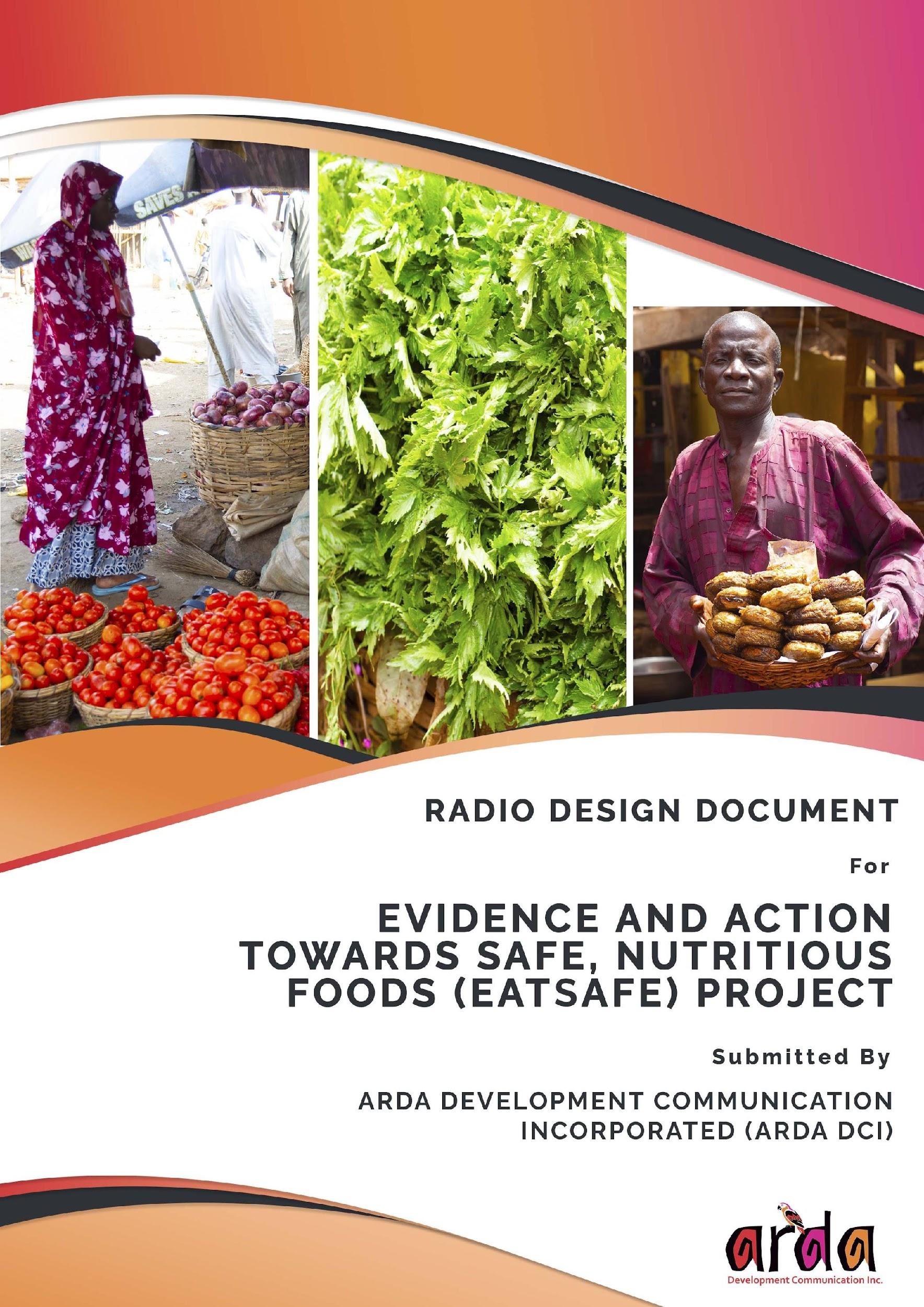 Table of contents    Acronyms and Abbreviations …………………………………………………………...3Design Document creation team …………………………………………………………4Rationale/Justification for the Program…………………………………………….……5About the EatSafe Program…………......…………………………………………………..5Objectives of the Program…………………………………...………………….....……..5Media Campaign Deliverables……………………...……………………………..……….6Radio Program Formats ………………….……………………………………...……….6Brief Description of Each Element of the Pre-recorded Chit-Chat Segment…………………7Justification for Radio as the Chosen Medium………….…………………..………………7Audiences……………………………………..…………………………....………………..8Research findings on Each Target Audience …………………………………….…………..8Specific Audience Profiles for Each Target Group…………………………...……………...10Overall Measurable Objective…………………………………………………..…………19Overall Purpose………………………………………………………………..……………14Overall Message …………………………………………………...………….................20Overall Emotion………………………………………..……………………...…...........20Topics for Radio Program………………………………………………………...………21Specific Content for Each Episode…………….………………………..……....…….22Appendix 1(Workshop Agenda)…………….……………………………………….......106Appendix 2(Minutes of Meeting)…………….……………………………………….109Pictures ……………….……...……………………………………...……………………..18ACRONYMS AND ABBREVIATIONSARDA DCI		-		ARDA Development Communications IncorporatedAPFSIN			-		Association for Promotion of Food Safety and Improved Nutrition CSOs		              -		Civil Society OrganizationsCSR        		-		Corporate Social ResponsibilityEATSAFE		-		Evidence and Action towards Safe nutritious FoodsFACAN			-		Federation of Agricultural Commodities of NigeriaFTL	 		-		Faith and Traditional LeadersKUDA			-		Kebbi Urban Development AgencyMDAs			-		Ministry, Departments and AgenciesNAFDAC 	              -                         National Agency for Food and Drug Administration and Control 	              NAWE          				Nigerian Association of Women Entrepreneurs NMA 			-	              Nigerian Medical AssociationNURTW		-	              Nigerian Union of Road Transport WorkersNVMA			-		National Veterinary Medical AssociationsSACE    			-		Strengthening Advocacy and Civic EngagementSCFN			-		State Committee for Food and NutritionSERVICOM		-		Service Compact with all Nigerians SON			-		Standards Organization of NigeriaDESIGN DOCUMENT CREATION TEAM3. RATIONALE/ JUSTIFICATION FOR THE RADIO PROGRAMSAn estimated 8.6 million people live in both Kebbi and Sokoto State with a vast majority of these residents exposed to foodborne diseases and malnutrition as result of ingesting unsafe food. According to research, Sokoto and Kebbi have some of the highest cases of malnutrition in Nigeria with Kebbi at the top of the list with 66.1% of children affected. To address this, there is a need to create awareness about the dangers of consuming unsafe foods and highlighting the risks involved in practicing unhealthy and harmful behaviours that contribute to the rate of foodborne diseases in residents of both States. Food security exists when all people, at all times, have physical, social and economic access to sufficient, safe and nutritious food that meets their dietary needs and food preferences. To achieve secure food systems, the interwoven and complex relationships between nutrition and food safety must be understood. While fresh vegetables and animal products are highly nutritious foods promoted for food security, these food items are most susceptible to contamination, leading to foodborne disease. It is important to highlight linkages between nutrition outcomes and food safety as key components to the food security pillars of availability, utilization and access.EatSafe will leverage the community’s broad interest in radio programming in Kebbi and Sokoto to help drive consumer demand for safer foods with a specific aim to change purchasing of households in traditional markets. Formative research showed that call-in radio programming is extremely popular amongst radio consumers in Northwest Nigeria. This program will leverage that popularity by including a call-in component to the radio program. In addition, the radio program will employ entertainment-education approaches to develop an engaging radio program to draw in listeners. Using storytelling and conversations with invited guests, the radio program will provide important food safety information, model food safety practices, and help listeners appreciate  their opportunity as consumers to also improve food safety standards in the market. Key food safety messages and practices will be strategically embedded in show themes and in the stories using key characters to model food safety practices in ways that engage the listeners. The radio programs will open-up communication channels for community members to express themselves and discuss their questions with the invited guests, while gaining information on how to ensure food safety in their communities.The final radio magazine show will include three connected but distinct sections:EE radio drama serialPrerecorded ‘chit chat’ where two or three fictional characters discuss food safety through a food security lensA radio call-in show hosted by a notable on air personality (OAP)EatSafe will leverage the community’s broad interest in radio programming in Kebbi and Sokoto to help drive consumer demand for safer foods with a specific aim to change the purchasing behavior of households in traditional markets. Using storytelling and conversations with invited guests, the radio program will link food safety with food security, model food safety practices, and help listeners appreciate their opportunity as consumers to improve food safety standards in the market through demanding safer foods. The radio programs will open-up communication channels for community members to express their concerns and discuss their questions with the invited guests.The radio show will include three connected but distinct sections:Compelling fictional radio drama rooted in local stories from the marketPrerecorded ‘chit chat’ where two or three fictional characters discuss food safety through a food security lensA radio call-in component hosted by a notable on air personality (OAP)ABOUT  EVIDENCE AND ACTION TOWARDS SAFE, NUTRITIOUS FOODS (EATSAFE) PROJECTFeed the Future’s Evidence and Action Towards Safe, Nutritious Foods (EatSafe) is a project that seeks to enable lasting improvements in the safety of nutritious foods purchased in traditional markets by empowering consumers to demand for safer foods. EatSafe is being implemented in Kebbi and Sokoto States located in the Northwest region of the country. The project developed five preliminary intervention prototypes to fill knowledge gaps and generate new evidence on how best to increase consumer demand for safe, nutritious foods in traditional markets. One of the prototypes is a radio show with a compelling, story-based program designed to provide food safety information and reinforce consumer opportunities to improve food safety standards in traditional markets. This was based on findings about the popularity of radio among the target audience due to its accessibility and its reach to a large audience beyond market actors. Additionally, entertainment-education programming has  been known to be effective in changing human behavior with regards to hundreds of previous projects.Pierce Mill Entertainment and Education engaged ARDA Development Communication Inc. (ARDA DCI) to design, develop, produce and broadcast radio programs in Birnin Kebbi and Sokoto to create awareness about food safety, increase demand for safer foods in traditional markets, trigger conversations around the risks involved in unhealthy behaviours that contribute to the high rate of foodborne diseases in communities, and ultimately change behaviour around purchasing decisions for safer food in traditional markets.RADIO PROGRAM OBJECTIVESTo motivate consumer behavior around purchasing safer food in the markets by…providing essential, practical, and culturally relevant information about:what is FSimportance of FS / consequences of consuming unsafe foodwow FS risks can be managedwhere to find help / resources on FSreinforcing the consumer role and opportunity to seek out and demand safer food in traditional marketshighlighting the connection amongst food safety, nutrition and food securityMEDIA CAMPAIGN DELIVERABLESThe media campaign involves the development of a story-based radio program embedded within a live show. Season 1 of the radio magazine program comprises of 26 45-60 minute entertainment-education episodes, that are broadcast in Hausa (specifically Kebbi/Sokoto Hausa dialect) to present strategic content in an interesting and non-confrontational way, modeling and motivating positive food safety behaviours that support real-life efforts. Two different radio shows will be aired. One will be aired in Birnin Kebbi, the other in Sokoto city. In both locations, we will seek to air the show on the most popular radio station: Vision FM. Prerecorded components to be used in both locations:DramaPrerecorded hosts chit-chatRadio jingle(s)Live components to be different in each location:Call-in radio show with OAP. We will have two different OAPs. One in Birnin Kebbi and one in Sokoto. The same live expert guests will be featured in both locations when appropriate and relevant. when needed, local experts and guests will be featured.SEASON 2 The show will air once per week for about 6 months. After gathering and analyzing 4 months of monitoring and audience feedback, we will begin working on writing episodes of Season 2. Ideally, there will be a short break of time between Season 1 and Season 2. The total run of the radio show will be 12 months.RADIO PROGRAM FORMATSThe radio program will have 30 minutes pre-recorded magazine segment including drama and host chit-chat segments, and a 30 minute live segment. The format of the program will be: Theme musicJingle/PSAHost chit chatDramaMusic breakLive call in segmentJingle/PSATheme musicElements of the pre-recorded Chit-Chat segment:Theme music/Signature Tune– Composed signature tune/theme song which will be used across all media and to sign-post the EATSAFE radio program.Friendly Hosts- These are the anchors/hosts that will function as co-hosts of a recorded educational segment  of the radio program. A male and a female anchor will introduce the program with a:Greeting – A brief introduction usually in a cheerful /friendly tone. This comprises of greetings, the names and updates of the lives of the anchors and the topic of the day’s episode.Intro to Drama Episode  — An episode of the serial drama would be introduced, with a summary of the previous week’s installment and a commentary on the salient actions and messages.Message/Content – The key information intended to be conveyed which is tied to the topic of the episode. This segment mostly disseminates the strategic messaging which is creatively summarized to appeal to the heart and imagination of the listeners.                                              Call to Action – This contains the DO. The host prompts the listener on the next immediate action/small steps to take with the aim of getting the listener to change behaviour or work towards changing behavior.Exit message – This comprises of an appreciation for listening and a catchy phrase which reiterates the message shared. The cohosts hand the program over to the on-air personality (OAP) for the live call-in segment.JUSTIFICATION FOR RADIO AS THE CHOSEN MEDIUMRadio is one of the most common and pervasive mediums for receiving information across Nigeria today, and the most popular among the Hausa speaking populace with about 86.6% of Hausa speakers more likely to listen to radio weekly and 90.4% of listeners preferring FM stations. (Broadcasting Board of Governors: Contemporary Media Use in Nigeria, bbg.gov/bbgresearch)This can be attributed to the accessibility and affordability of radio which is popular among northerners as well as the rural populace as they can carry it around while going about their businesses with little or no effort required due to its portability. With the advent of mobile phones, accessing radio has been made even easier and less expensive as these mobile devices come with in-built radio applications providing listeners with easier access to information through their favourite radio stations. Radio also has a wide coverage in terms of geographical reach and language options, with the capacity to reach a wide audience of up to millions at a time because it’s accessible, easy to use, and available in a variety of languages without requiring any specific level of literacy. Radio enjoys a high level of credibility in Nigeria with most Nigerians believing that information heard on radio is factual. It allows for a variety of communication programming formats and several opportunities for strategic messaging. Although high exposure to radio communication can mean it can become background noise, and radio messages can be fleeting with listeners unable to replay messages,  radio communication remains the optimal choice for target audiences to be entertained, educated and motivated to change behaviour even in the area of food safety.  RESEARCH FINDINGS ON THE AUDIENCES OF THE EATSAFE MEDIA CAMPAIGN Extensive research reports made available by EatSafe research team provided vital information needed on the target audience groups for the EatSafe media campaign. The findings reveal reasons why the primary, secondary and tertiary target audience groups were strategically selected as the main receivers of the media content and also describe the type of contents that should be developed and deployed to suit each of them. The key findings on our target audiences are as follows:PRIMARY AUDIENCECONSUMERSConsumers are the key target audience of the Eatsafe project because they are at the greatest risk of purchasing and consuming contaminated/unsafe foods.Consumers can elevate food safety in their thinking if given the right cues (e.g., reminders to check for known aspects of cleanliness) and motivators (e.g., reminders of effects of consuming unsafe food to one’s family, especially young children). Engaging consumers to improve their understanding of the importance and guidelines to achieve food safety will motivate them to become  “monitoring tools” to ensure food safety. They can demand hygienic practices and in extreme situations notify authorities of non-compliance.A gender-targeted strategy to motivate changes in shopping behaviors could leverage strong, shared perceptions of gendered shopping behaviors and/or gendered rivalry (i.e., of women being “good, discerning shoppers,” and men being “busy, with no time to waste” and the associated pride that women/men feel with each of these traits). Women consumers’ strong feeling of agency in acquiring high quality foods at a good price could be leveraged in messages regarding the importance of food safety practices. Consumers’ main food safety concern relates to chemical contamination. Intervention strategies might explore how these existing concerns could be referenced to motivate consumers to change behaviors that address higher-risk concerns, such as food borne biological pathogens (eg salmonella). . SECONDARY AUDIENCESVENDORSMany aspects of food safety are in the hands of traditional market vendors, which makes them targets of the Eatsafe messaging. Vendors’ norms of cooperation and consensus will challenge strategies that encourage active competition among vendors, particularly related to price. Instead, interventions should use vendor associations and the value of consensus to foster shared practices, norms, and enforcement of improved safety practices.Vendors would likely welcome change in practices that make foods more attractive to consumers, thereby increasing demand without requiring active recruitment of consumers loyal to other vendors (i.e., contrasting social norms), or that allow them to sell perishable goods more quickly.While times of scarcity stress vendors, periods of abundance could be an effective entry point. At these times, vendors have more flexible margins and could be encouraged to experiment with new handling or display practices. GOVERNMENT ACTORSEnacting laws on Food safety will require partnerships of EatSafe and government organizations, (e.g., the Ministries of Health, Agriculture, Environment, Animal Health, Women Affairs, and the Ministry of Budget and Economic Planning); and Federation of Agricultural Commodity Association of Nigeria. COMMUNITY STAKEHOLDERS AND TRADE UNIONSGiven their position in the community, key religious and traditional leaders can be critical food safety advocates because religion and cultural values are more salient at different points in the customer food safety journey map. To increase the awareness of food safety in the target locations, EatSafe should partner/engage with  lead citizen engagement stakeholders, including civil society organizations (e.g., Bright Girls; Consumer Association of Nigeria), and international non-governmental organizations (e.g., Oxfam).11. SPECIFIC AUDIENCE PROFILES FOR EACH TARGET GROUP-SOKOTO STATEThe audience profiles developed by community representatives from the target States- Kebbi and Sokoto bring each target audience group to life as it highlights their influencers, entertainment life, best food, age range, religion and other key elements that shape a person. The specific audience profiles are as follows:SOKOTOBirnin KebbiOVERALL MEASURABLE OBJECTIVEAfter listening to the EatSafe project radio program, the audience will:KNOW:What Food Safety is, what the main causes of unsafe food are, and why it matters to them and their familiesThat repeated exposure to unsafe food has a negative health impact on all, but particularly on young childrenHow to mitigate the risks of unsafe foodWhere to find help / resources on food safetyHow to respectfully “demand” for safer food from vendorsFEELEmpowered to demand safe and nutritious food when making purchases in the marketMotivated to take action to demand for safer foodsConfident about their knowledge of food safety and motivated in their ability to make good decisions at the market to help prevent foodborne illness(es) in themselves and their families.DOEngage in the food safety practices recommended by the radio programs.Demand safer foods in traditional markets.OVERALL MESSAGEThe overall message of the radio program is for the audience to know that: Implications of eating unsafe food can be serious, but there are actions you can take when shopping at the market to identify and buy safer food, which in turn helps protect you and your family. Contaminated food is not food and should not be consumed as foodMost unsafe food is caused by microbial pathogens, which cause more negative health outcomes than chemical contaminants.OVERALL EMOTIONThe overall emotion of the radio program should be a feeling of self-efficacy and confidence to make safer food choices in the market.   TITLE AND NUMBER OF EPISODESThe number and duration of each media campaign product is as follows:Suggested titles:Sayan nagari maida kudi gida: (Buying good stuff is like taking your money back home)16. Glossary of terms17. TOPICS FOR RADIO MAGAZINE PROGRAM EPISODESThe following are the topics of the radio magazine programs. These are not yet sequenced as they will be in the final program. The sequence will be determined as a function of the overall flow of the radio drama. What does it mean for food to be safe? Why should I care? (Understanding the importance of food safety)Why food safety is important for children’s health.Good personal hygiene to ensure food safety.Food Safety goes beyond the appearance and appeal of the food.What is the real price of safe food vs the cost of sickness.Overcoming the struggles between good price and food safety. (How food safety is more important than making savings from good pricing)Why community members need to pay attention to food hygiene in traditional markets. Popular beliefs on causes of sicknesses relating to food safety. Is it Juju or is it something else? What vendors can do to ensure the food they sell is safe.How community members can collaborate to promote food safety in the community (Community collective action towards food safety)The 5 keys to food safety. - Key 1-How vendors and consumers can keep clean to ensure food safety-5 keys to food safety. - Key 2-why you should separate raw and cooked foods to prevent cross-contamination The 5 keys to food safety. - Key 3-How cooking food thoroughly can help ensure food safety.The 5 keys to food safety. - Key 4-why people should keep food at a safe temperature to ensure food safety.The 5 keys to food safety. - Key 5-How safe water and safe raw materials can contribute to food safety.How consumers can demand safer food at the market.Why vendors and Consumers should collaborate with consumers’ protection agencies for improved food safety in traditional markets. How to choose your vendor: What to look for and  what to ask. The role of parents in promoting proper hygiene and good nutrition for their families.Harmful practices (including cultural norms and practices) that compromise food safety and good nutrition.What religion says about good hygiene, food preparation and cleanliness. (Also, role of religious leaders).How community leaders can advocate for food safety and hygiene in traditional markets. Making food safer at home: Storage, cooking and leftoversThe role of market associations/trade groups and other regulatory bodies in ensuring adherence to food safety measures. The role of consumers in ensuring food vendors adopt food safety measures in the marketplace.  How individual shopping styles can have an impact on food safety.18. SPECIFIC CONTENT FOR EACH TOPICTOPIC 1: INTRODUCTION TO OUR NEW WEEKLY PROGRAM AND WHY YOU SHOULD TUNE IN EVERY WEEK.  ALSO LEARN ABOUT FOOD SAFETY. MEASURABLE OBJECTIVES: After listening to the episode, the audience will:KNOWThere is a new and entertaining radio program on the stationTime and day of the radio programSomething about food safetyThe importance of food safetyFEELExcited and Expectant about the radio programInterested to learn more about food safety.DOTell friends and family about the radio program.Talk to friends and family about the importance of food safety.    PURPOSE: To grab the attention of listeners and to introduce them to food safety and why it is important. WHY IS THIS AN ISSUE? Nutritious food is critical to good health. However, if the food is unsafe it affects the health of consumers–unsafe food is never nutritious–in fact, it is just the opposite. It is important for both consumers and vendors to understand why it is necessary for all food consumed to be safe.  This is an important health and lifesaving subject that requires a careful method of delivering messages to an audience that might not initially be interested in the topic or understand why it matters to them.CONTENTIntroduction to the new program. State Title, formats and frequency of the program and what listeners should expect. Hype the fun aspects as well as the benefits of listening to the important subject matter of eating to enhance rather than hurt one’s health. Introduce the hosts and let us learn something about them. Introduction to the radio drama, after which, listeners may phone in and participate in the conversation with the OAP and an expert on health and eating.Food is essential to everyone, and it is important for food to be safe. However, food is only safe when it is not harmful to anybody’s health. According to the World Health Organization, approximately 1 out of 10 people around the world fall ill and 420,000 people die every year as a result of foodborne illnesses.Safe food can be achieved when both consumers and vendors practice simple food safety habits such as storing foods at the right time and at the right temperature, cleaning their environments, washing food items with clean water, and teaching others the significance of safe food to do the same.People should care about food being safe because it promotes good health, can make food taste better, and saves money from healthcare costs that would otherwise be spent on consultations and treatments by medical personnel. In the worst case scenarios, infections due to unsafe foods can be fatal to those that eat them.CATCHY PHRASE:  Safe food saves money! Or Safe food equals money in your pocket. LIVE SEGMENTLIVE CHAT TALKING POINTS:Comment on recorded parts of the program. Summarize drama and talk about the chitchat hosts.What does safe food mean?Safe food is food that is not harmful to a person’s health. Why is safe food important?Safe food is important. Eating unsafe food exposes one to foodborne diseases.Eating safe food prevents community members from falling sick as a result of consuming unsafe food.When people fall sick, more money is spent on treatment, time is spent on getting better, businesses are affected and in a worse case, there might be death.  What can be done to make foods safe?Vendors can keep food safe by ensuring that their work environment is clean, by observing hygienic ways of transporting and storing their food items and keeping their work surfaces clean. Consumers can keep food safe by washing food items with clean water, washing utensils and equipment regularly, washing of hands before handling food, separating food (cooked and raw) to prevent cross-contamination, cooking foods thoroughly and preserving foods at good temperature.  Consumers can also help ensure safe food at home by only buying safe food in the market and avoiding vendors with unsafe practices. PROVOCATIVE QUESTION: How important is food safety to you?LIVE CHAT QUESTIONSWhat does safe food mean?Why is safe food important?What can people do to make their foods safe?How can consumers help ensure safeer food at their homes when shopping at the market?SMALL DOABLE ACTION: Invite your friends and family to listen to the EatSafe radio program each week to learn more about food safety right from the market to the homePROPOSED STUDIO GUEST(S): A Doctor AND/ OR a Food Scientist.TOPIC 2: WHY FOOD SAFETY IS IMPORTANT FOR CHILDREN’S HEALTH.MEASURABLE OBJECTIVES: After listening to the episode, the audience will:KNOWFood safety is important for children’s health.Unsafe food has an impact on the development of children. 	FEELConcerned about how unsafe food practices can affect their children’s health and development.  Determined to take steps to ensure food safety practices. 	DODiscuss with others ways to ensure that foods consumed by children are safe. Develop a habit of promoting food safety for children’s health.PURPOSE To highlight the critical role that parents and caregivers play in ensuring that children have safe foods. WHY IS THIS AN ISSUE? Children from the age of 3 months to 1 year upon introduction to complementary foods are more vulnerable to illnesses, as their immune systems are still developing. All children, particularly those under 5, are at greater risk from foodborne illness because their immune systems are still developing. If foods are unsafe or the preparation processes are not safe, it increases the chances of the children getting sick. Food contaminated with germs that cause illness spreads quickly among children as they share toys, food, toilet facilities, mats, and come in contact with other articles handled by children who are sick or have recently been sick. Unsafe foods and the ill health they cause in children is an issue because it can significantly affect the growth and development of children.CONTENTAccording to medical reports, stunted growth in children can be caused by recurrent episodes of diarrhea. Children younger than 5 years old are at greater risk for foodborne illness because their immune systems are still developing. According to medical experts, germs and recurrent episodes of diarrhea can have long-term effects on children including on their psychology and their education. These recurrent episodes also increase their chances of contracting other illnesses and in the worst case, an episode of diarrhea can lead to a fatal situatios. Other effects are that more money is spent on treatment, unhappy and distressed children, parents, caregivers, and people who come in contact with sick children can become directly affected or become sick themselves, income and businesses are affected, and time is spent taking care of the sick child/children. Relationships can be greatly affected and conflict can arise within families.To prevent or reduce instances of these negative effects, food safety should be practiced towards ensuring children's health. CATCHY PHRASE: Safe food practices help our children grow and develop well!LIVE SEGMENTLIVE CHAT TALKING POINTS:Why is food safety important especially to children’s health? The young, old, malnourished, pregnant, and immune-suppressed (YOMPI) people are considered by medical experts as the most vulnerable to getting sick when unsafe food practices are not implemented. This is because their immune systems are weak, and children also make less stomach acid, which helps to kill bacteria. Therefore, food safety is especially important for children's health because they are at the growing stage, their immune systems are still weak and any sickness can easily affect them and can lead to long-term effects on their development.  
Food safety practices to protect children’s healthClean: make sure cooking areas and utensils are clean. Before you begin cooking, wash your hands with soap and water for 30 seconds.Separate: Separate food items neatly. Always ensure that food supplies are separated from harmful substances (washing soap, disinfectant, etc.). Preserve: Preserve perishable foods such as fruits and vegetables in containers and refrigerate. Use clean containers to store all leftover foods and avoid storing partly eaten foods.Cook: Cook thoroughly at the right temperature. Children should not eat raw foods or undercooked food.Keep children away from animal feces (so children do not touch or eat droppings from the animals).The roles of parents and caregivers to ensure that children have safe foodsParents play vital roles in the growth and development of children, as they are responsible for guiding and protecting children’s health. Some of these roles include:Ensuring that foods consumed by children go through safe food practices, their surroundings are clean, and their hygiene is good. Parents and caregivers include fathers and not mothers only.Parents should also provide a healthy diet. Which means both a nutritious and safe diet, for children's consumption. Parents should communicate through words and actions, food safety practices to their wards, family members, and others to further promote the health of children.Parents must ensure that they encourage healthy eating habits among their children by modeling healthy eating habits to their children.  The consequences of not protecting children’s health by practicing food safety. When children’s health are not protected due to the consumption of unsafe food, it leads to:Illness and diseases: children will fall sick frequently and have  recurring episodes of diarrhea.Sickness can have psychological effects on children.Prolonged sickness negatively impacts the family, as it may put a strain on their finances, and mental and physical health.Sickness and illnesses due to the consumption of unsafe foods can affect children's education as they may have to be absent from school often.Not practicing food safety can lead to a disease outbreak in the community which can become a public health issue.When food safety is not practiced, it can lead to the death of children due to recurring sickness following consumption of unsafe food.LIVE CHAT QUESTIONSWhy is food safety especially important to children’s health? What food safety practices can be implemented to protect children’s health?What are the roles of parents and caregivers in promoting food safety in children?What are the consequences of parents and caregivers not ensuring food safety for children’s health?PROVOCATIVE QUESTION: How are you making sure your children are eating safe food?PROPOSED STUDIO GUEST(S): A Pediatrician. SMALL DOABLE ACTION: Practice the 5 keys to promote children’s health.Share with at least two family members the importance of ensuring food safety for children.TOPIC 3: GOOD PERSONAL HYGIENE TO ENSURE FOOD SAFETYMEASURABLE OBJECTIVES: After listening to the episode, the audience (general, vendor, consumer) will:KNOW	 What is good personal hygiene?How personal hygiene affects food safety. 		FEEL	 Interested in relating new knowledge to existing practice.Accountable and responsible for their own personal hygieneDO			Practice better personal hygienePURPOSE  To enlighten and educate consumers and vendors on the relationship between personal hygiene and food safety and why it matters.WHY IS THIS AN ISSUE? Personal hygiene has a very big effect on food safety because it helps to prevent illnesses caused by food-borne pathogens. Personal hygiene is the responsibility of every individual, and the lack of attention to it can promote the spread of germs and chemicals, which can easily be transferred from the body, clothes and personal belongings to food items. To prevent the transfer of germs and chemicals into foods which could lead to sickness, attention should be placed on personal hygiene. CONTENT	Personal hygiene refers to how you keep your body, hair, hands, clothes and personal belongings like mobile phones and jewelry clean, neat, and tidy.  The steps to good personal hygiene for a food vendor includes:Covering the hair to prevent hair strands and dandruff from falling into foods.Washing hands frequently with soap and clean water, which includes washing hands after touching anything that might be dirty such as after handling money or visiting the toilet.Wearing clean clothes or wearing a clean apron or dedicated coat which is washed every day. Vendors should also have more than one apron/coat so that a clean one can be worn every day. Use the right hand for touching things that are clean and the left hand for anything that is dirty. Keeping nails clean, use barriers such as plastic bags for putting food into consumers packages if unable to wash hands or cannot afford hand gloves.For a consumer’s personal hygiene:Washing hands frequently with soap and clean water. Wash hands after touching anything that might be dirty such as after handling money or going to the toilet)Wear clean clothes and keep hair, hands, and body clean including the nails.CATCHY PHRASE: 	Charity begins at home (cleanliness begins with me) Or Personal Hygiene begins at home!LIVE SEGMENTLIVE CHAT TALKING POINTS: What is personal hygiene?  Personal hygiene refers to how a person keeps the body, hair, hands, clothes, and personal belongings like mobile phones and jewelry clean, neat and tidy. The link between personal hygiene and food safety.The relationship between personal hygiene and food safety is that good personal hygiene prevents germs which can be transferred from a person’s body, hair, personal belongings and clothes to food. By practicing good personal hygiene, the safety of food is promoted. When personal hygiene is not practiced, there is the risk of getting sick with illnesses such as cholera, diarrhea, typhoid and vomiting. Personal hygiene is within the control of everyone and it is the responsibility of everyone. However, parents and caregivers are responsible for ensuring that children practice good personal hygiene. As parents, it is also your responsibility to ensure the hygiene of your children.Practical steps to ensuring good personal hygieneMake sure to wash clothes, hair, hands and body with soap and clean water.Use disposable items like hand gloves and plastic aprons when they can be afforded. Use clean aprons or a clean outer garment when working with food.Do not go close to food items if feeling sick. However, if a person must sell food items, then mouth or nose covers should be worn.Do not talk over food items or spit or smoke where foods are present. Benefits of personal hygiene.The benefits of good personal hygiene are good health, happy families, tastier foods and more business for the vendors. 	PROVOCATIVE QUESTION: How would you rate your personal hygiene? Why? Or What is your personal hygiene standard around food?LIVE CHAT QUESTIONSWhat is personal hygiene?What is the link between personal hygiene and food safety?What practical steps can people take to ensure personal hygiene?SMALL DOABLE ACTION: Pay attention and observe your personal hygiene and the personal hygiene of vendors in the marketPROPOSED STUDIO GUEST(S):  Community Health Worker. TOPIC 4: FOOD SAFETY GOES BEYOND THE APPEARANCE AND APPEAL OF THE FOOD.MEASURABLE OBJECTIVES: After listening to the episode, the audience will:KNOWThat food safety goes beyond the appearance and appeal of the food.That food safety decisions matter in terms of one’s health.	FEEL 	    Empowered to make the right choices in terms of food quality and food safety	DOSeek out safe and quality foods PURPOSE To enlighten community members on the need to pay more attention to the food they purchase and consume as food safety goes beyond food quality and appearance.  WHY IS THIS AN ISSUE? A lot of people feel they know when a food is safe and when it is not. They often assume foods that are visually appealing are safe to consume.  Although visual appeal is one indicator, it does not guarantee that the food is safe for consumption. The fact that food looks attractive and clean does not mean that it is safe for consumption. There is more to food safety than food appearance.CONTENTFood consumption is influenced by several factors such as visual food cues like the color, the feel and smell of the food, which provides expectations about the taste and flavor, quality and palatability of food. Sometimes foods are consumed because of the hedonic value of food (food consumed not for its nutritional benefits but for the pleasure it gives its consumers), or to help build the strength of the individual. Safe food however goes beyond appearance.For a food to be referred to as safe for consumption, it must be free of disease-causing germs or microorganisms, parasites, chemical contaminants, and adulterants like water added to milk.Today, consumers are presented with various visual food cues on a continual basis that are visually appealing. Sometimes these foods are unsafe for consumption either because of the things added to the food to make it appealing like coloring, or how the food was handled or prepared.As a result of the increased demand for visually appealing foods, vendors tend to take on unsafe food practices to make their foods more appealing. Hence consumers need to pay attention to what they purchase.Food safety goes beyond buying quality or visually appealing food. Consumers need to observe food safety practices because unsafe food can harm a person’s health if consumed.Consumers should observe how the food is handled, prepared, preserved/stored food, including the content of the food. This is because poorly handled food can turn quality food to unsafe food.CATCHY PHRASE: Don’t just buy fine food, make sure it is safe first!LIVE SEGMENTLIVE CHAT TALKING POINTS:Understanding food safety and food qualityFood Quality Food quality is often associated with the color, texture, appearance, and flavor of food that is acceptable to customers, gives value for money, and conforms to the required specifications and attributes.Food SafetyFood safety are practices that help to preserve food quality to prevent contamination during preparation, handling, and storage. The right Food Safety practices will ensure that food does not cause harm to the consumer when it is prepared and/or eaten. Any food you consume that does not harm you can be considered safe.Why it is important to differentiate between food quality and food safetyUnderstanding the differences between food safety and food quality helps families make better and healthier food choices.While food quality refers to food characteristics, food safety is more concerned with contamination of food with harmful materials which is a public health concern and can lead to outbreaks like cholera, diarrhea etc.Unsafe food causes serious health issues that costs individuals and societies a lot of money in healthcare and unpaid work hours.Both food safety and food quality are important for healthy child development and the general wellbeing of everyone.For a food to be referred to as safe for consumption, it must be free of disease-causing germs or microorganisms, parasites, chemical contaminants, and adulterants like artificial food colours.Today, consumers are presented with various visual food cues on a continual basis that are visually appealing to the senses. Sometimes these foods are unsafe for consumption either because of the things added to the food to make it appealing like colouring, or how the food was handled or prepared. Safety over quality.As a result of the increased demand for visually appealing foods, vendors tend to take on unsafe food practices to make their foods more appealing, such as wiping foods with dirty cloths. Hence consumers need to pay attention to what they purchase.Food safety goes beyond buying quality or visually appealing food. Consumers should observe how the food is handled, prepared, preserved/stored food, including the content of the food. This is because poorly handled food can turn quality food to unsafe food.PROVOCATIVE QUESTION: How can quality food become unsafe food?LIVE CHAT QUESTIONSWhat is the difference between food safety (contamination with harmful materials) and food quality (taste, color, origin,etc)? Why is it important for people to know the difference between food quality and food safety?SMALL DOABLE ACTION: Educate two members of your family on the differences between food quality and food safety.PROPOSED STUDIO GUEST(S):  Food Scientist/TechnologistTOPIC 5: WHAT IS THE REAL PRICE OF SAFE FOOD VS THE COST OF SICKNESS?MEASURABLE OBJECTIVES: After listening to the episode, the audience (general, vendor, consumer) will:KNOW                         The cost saving benefits of consuming safe food FEEL                             Motivated to make safe food choices to avoid heavy health expenses due to sickness from unsafe food.DO        Make conscious decisions to purchase only safe foods over lower cost and plentiful quantity to avoid foodborne sicknessPURPOSE 	To educate consumers and vendors about the benefits of choosing safe foods over cheap unsafe food at the traditional market .WHY IS THIS AN ISSUE? People mostly focus on the quantity and price of foods in the market while shopping for food, rather than how safe the foods are, due to poverty, or limited resources for feeding numerous mouths in a household. However, the price for consuming “cheaper” but unsafer food is often far greater than for buying safe food to begin with. People are unaware that there are unintended costs to unsafe foods that can be avoided, if they prioritize safety of foods as they purchase at their favorite market. Contaminated food consumption is one of the leading causes of food poisoning and may result in death if not treated on time. Treating the illnesses caused by unsafe foods can be extremely costly to households and devastating to the economy. It is therefore important that people are aware of the harm to them and the community by selling or consuming unsafe food. CONTENT	An estimated 600 million (almost 1 in 10) people in the world fall ill after eating contaminated food and 420 000 die every year, resulting in the loss of 33 million healthy life years (WHO). The safety of food must always come before the taste and quantity of food or how cheaply it is being sold.Access to sufficient amounts of safe and nutritious food is a key part of a healthy life and promoting good health. Unsafe food containing harmful bacteria, viruses, parasites, or chemical substances causes more than 200 diseases, ranging from diarrhea to cancers.The true cost of consuming unsafe foods can be very high when you consider wages lost, medical bills, and additional time spent at home caring for ill children.. CATCHY PHRASE: 	 Healthy living is wealthy livingLIVE SEGMENTLIVE CHAT TALKING POINTS: The benefits of safe food.Good health and well-beingLess worry about unplanned health expensesSpend less money on healthcare costsSpend more time with friends and family and what one likes.More time for business, so it thrives.Families are happier because the chances of getting sick are reduced.	Vendors make existing customers happy, and as such more consumers are attracted to patronize the vendors. Practicing good hygiene and food safety makes a person a positive role model to the community.Public health issues such as cholera, diarrhea, typhoid, etc., are reduced in the community. If food is safe, it is less likely to get spoiled and wasted.Safe food is more nutritious and is less expensive to a consumer in the long rum:The disadvantage of unsafe foods.Bad health – constant ill health and painHuge costs on treatment and transportation to the treatment center/ hospital.Loss of money due to inability to work. Some people might even lose their jobs or businesses can become bankrupt. Psychological effects on the family.Bad debts Children who are sick miss schoolIn extreme cases, unsafe foods can lead to long term sickness or deathHow can people get the benefits of safe food and avoid the costs/harms of unsafe food?To enjoy the benefits of safe foods, safe food practices must be implemented. These practices includePracticing cleanliness and personal hygieneKeeping raw foods and cooked foods separateCooking food at the proper temperatureWashing food items with clean waterPreserving food items and ensuring that equipment, utensils  and surfaces are kept clean regularly. LIVE CHAT QUESTIONSWhat are the benefits of safe food?  What are the disadvantages or harms of unsafe food?How do you perceive the expense around safe food as compared to the cost of treatment from sickness caused by cheaper unsafe food?PROVOCATIVE QUESTION: What was your experience with an unsafe food that you bought thinking to save money?PROPOSED STUDIO GUEST(S): Food scientist  SMALL DOABLE ACTION:  Discuss this topic with a friend and find out if they know that the sometimes higher expense of a safe food is better for their health and pocket than unsafe foods.TOPIC 6:  OVERCOMING THE STRUGGLES BETWEEN GOOD PRICE AND FOOD SAFETY. (HOW FOOD SAFETY IS MORE IMPORTANT THAN MAKING SAVINGS FROM GOOD PRICING). MEASURABLE OBJECTIVES: After listening to the episode, the audience (vendor, consumer) will:KNOW	 That food safety should be considered alongside the price of foods.The consequences of ignoring food safety when making purchases.		FEEL	 Inspired to prioritize safety of food over cost when deciding to buy food in the market.DO			Discuss with spouse and/friend about prioritizing food safety as more important than the price when making food purchases.PURPOSE  To enlighten the audience on why they should always look at food safety as a determinant of a purchasing decision.WHY IS THIS AN ISSUE? Food safety is an urgent issue to discuss on the radio programs because research has shown that unsafe foods sold in our traditional markets cause sickness in entire families or populations of an area due to contamination by food-borne hazards (microbial, chemical), or contaminants.Oftentimes, when people visit markets to purchase food items, the quantity and price of foods are considered more important than how safe the foods are for consumption. This is because most people consider household factors such as having enough food to feed members of the family or saving money thus, not considering food safety when making purchasing decisions in the market. However, unsafe food is not food at all.  Safer foods help to keep consumers healthy, but unsafe foods may cause illness in consumers, thereby leading to additional expenses on healthcare and treatment. CONTENT	Many of us pay more attention to the price of food over its safety. When food items are being sold off as a bargain, chances are they are no longer fresh or are close to expiration or they are bruised or damaged produce or rejected by most shoppers.   However, it is important to note that there are hidden costs for cheaper foods with a high possibility of being unsafe for consumption.   These costs include:Sicknesses and diseases such as diarrhea, vomiting, cholera etc.Medical bills and money spent on hospitals or drugs.Avoidable pain caused by the sickness.Lost time from work and time with family and friendsLittle or no income, as almost all income will be channeled towards medical expenses.Psychological pain from being sick or taking care of a sick one. To this end, it is important for consumers and vendors to always consider the safety of food items as they consider the price of food items. For vendors, it is necessary to prioritize the safety of food items sold to promote the health and wellbeing of consumers. While consumers should understand that there is a price to pay when they prioritize buying cheaper foods to get more quantity. Unsafe food items increase the risk of getting food borne illnesses like diarrhea and choleraCATCHY PHRASE: Paying less for unsafe food may cost you more!LIVE SEGMENTLIVE CHAT TALKING POINTS: Is cheaper food always less safe? Can we have cheap and safe food? Where is the trade-off?Buyers should place more value in food safety and select vendors who also value food safety. First seek to identify vendors that do not have a clean/hygienic shop or handling practices; then once you know the good vendors, go for the cheapest or negotiate..Most times, consumers go to the markets with the intention of buying cheaper food items in order to get more (quantity) food. While doing this, people often forget to buy safe foods or are not interested in buying foods that are safe. This attitude exposes people to buying and consuming foods that are not safe and can cause sicknesses. It is important for people to consider the safety of foods alongside the price of foods because exposure to unsafe foods can lead to illnesses and diseases like diarrhea, gastrointestinal problems, skin diseases, and more money spent paying medical bills. It is also important for people to also think about the big loss rather than the small gain of buying cheaper but unsafe foods. When families fall sick from eating unsafe foods, more money will be spent taking care of the sick. This money will be more than the money that could have been spent buying safe foods.There are hidden costs for foods with a high possibility of being unsafe for consumption. These costs include:Sicknesses and diseases such as diarrhea, vomiting, cholera etc.Medical bills and money spent on hospitals or drugs.Avoidable pain caused by the sickness.Lost time from work and time with family and friendsLittle or no income, as almost all income will be channeled towards medical expenses.Psychological pain from being sick, taking care of a sick one, taking care of children that do dont develop properly (eg brain and physical impairments), and even from death of a family member. How people can consider food safety along with the price of foods. People can consider the safety of foods that they consume by thinking about the long-term effects of eating safe foods such as good health, growth and development of their children, more money saved that could have been used to pay hospital bills or to buy medicines, and better relationships with family members. While vendors should consider the long-term benefits of prioritizing the safety of the food items that they sell over the profits to be made from selling unsafe food items. Some benefits are: Promoting the health of the consumersSelling safe foods can attract more customers for the vendorsMaintain personal integrity and being known and identified as a person of integrity by fellow vendors and consumers.PROVOCATIVE QUESTION: Do  you prioritize the safety of food over the price of the food item? why?LIVE CHAT QUESTIONSWhat is the relationship between food price and food safety?How can we get people to consider food safety along with price?SMALL DOABLE ACTION: Discuss with your spouse and your neighbor about the importance of prioritizing food safety over cost when making purchases.PROPOSED STUDIO GUEST(S): Eat Safe Trained Vendor AND/OR Medical Doctor TOPIC 7: WHY COMMUNITY MEMBERS NEED TO PAY ATTENTION TO FOOD HYGIENE IN TRADITIONAL MARKETSMEASURABLE OBJECTIVES: After listening to the episode, the audience will:	KNOWThe implications of poor food hygiene among vendors in traditional marketsWhat is good food hygiene in market stallsWhy it is important to maintain good hygiene while handling foodFEELInterested in paying attention to proper food hygiene in traditional markets. 	DOTalk to a family member or a friend or a vendor about the importance of good hygiene in how food is handled in the traditional market. If you buy food from multiple markets or shops, pay attention to how they are different in hygiene. Compare what you see with others. Consider favoring shopping from those that are more hygienic (just knowing the importance may raise salience/awareness, but we may want to plant seeds of "there are things you can do" early on in the show).PURPOSE: 	To educate listeners on the need to pay attention to food hygiene in traditional markets.WHY IS THIS AN ISSUE? Food-borne diseases have become quite prevalent in communities and one of the reasons for this is poor food handling. If community members know that poor food hygiene and poor personal hygiene can make food unsafe and contribute to illnesses, they will pay more attention to the food hygiene practices in traditional markets and make informed decisions on what to purchase, whom to purchase from, and where to make food purchases in the market.  CONTENTCommunity members need to pay attention to food hygiene because when they buy unhygienic foods from the market, they are getting a bad deal (getting cheated). This is because unhygienic food can cause food-borne diseases like diarrhea when consumed.It could prove to be quite costly to community members as they would spend more of their finances on medications and hospital bills and might lose wages due to illness.Repeated food-borne diseases in children can lead to lifelong health implications preventing them from reaching their full potential.Consumers and vendors should pay attention to the stalls, display tables, surrounding areas and the foods themselves, making sure everything is clean, properly stored in covered jars and tubs to avoid dirt, rodents and flies. Fruits and vegetables shouldn’t just be thrown on dirty floors and meats should be displayed on clean surfaces above the ground. Trays, knives and spoons should be washed frequently and dried afterwards. Personal hygiene,  the cleanliness of the market environment, and food hygiene are the hallmarks of a healthy market. CATCHY PHRASE:  Hygienic food will always be a better deal for vendors and buyersLIVE SEGMENTLIVE CHAT TALKING POINTS:Why community members should care about food hygiene in the traditional markets. (NOTE: In the context of food safety, Food Hygiene is about how clean the food is and personal hygiene is about how clean the food handler is)Food is the most basic human need, and nobody should have to worry that what they eat could jeopardize their health.Community members need to pay attention to food hygiene because when they buy unhygienic foods from the market, they are getting a bad deal (getting cheated).Community members must pay attention to food safety in traditional markets because if food makes you sick, it does not contribute any form of nourishment and can translate to food-borne diseases like diarrhea when consumed.Community members must know that ensuring food safety in traditional markets is vital in protecting their health and the lives of other members of the community from sporadic disease or even disease outbreakCommunity members must pay attention to food safety in traditional markets because the impact of purchasing unsafe food will affect community development and growth in the long run.Community members must understand that purchasing unsafe food has lifelong financial implications especially when there is a disease outbreak in the community due to unsafe food. Impact of poor food hygiene in the community?It could prove to be quite costly to families as they would spend more of their finances on medications and hospital bills and might lose wages due to illness caused by food-borne diseases.Repeated food-borne diseases in children can lead to lifelong health implications preventing them from growing well or reaching their full mental potential.Poor hygiene affects the mental and emotional well-being of the family, especially in cases of prolonged illness. Consumers and vendors should pay attention to the stalls, display tables, surrounding areas and the foods themselves, making sure everything is clean, properly covered to avoid dirt, rodents and flies. Fruits and vegetables shouldn’t just be thrown on dirty floors and meats should be displayed on clean surfaces above the ground. If working with perishable foods, trays, knives and spoons should be washed frequently and dried afterwards. Personal hygiene,  the cleanliness of the market environment, and food hygiene are the hallmarks of a healthy market. Benefits community members enjoy from maintaining food hygiene practices in traditional markets The consumption of safe hygienic food brings about good health and well beingCommunity growth and development Good value for money Higher life expectancy LIVE CHAT QUESTIONS: Why should community members care about food hygiene in the traditional markets?What impact does poor food hygiene have on the family?How can the community benefit from maintaining proper food hygiene practices in traditional markets?PROVOCATIVE QUESTION: What food hygiene practices do you pay attention to when you shop at traditional markets?SMALL DOABLE ACTION: Find out more about food safety from the food safety stand located in the market.Talk to your neighbors about why they should pay attention to food hygiene in traditional markets.Observe vendors in the market before shopping from them. PROPOSED STUDIO GUEST(S): A public health expertTOPIC 8: POPULAR BELIEFS ON CAUSES OF SICKNESSES RELATING TO FOOD SAFETY. IS IT JUJU OR IS IT SOMETHING ELSE? MEASURABLE OBJECTIVES: After listening to the episode, the audience (vendors and consumers) will:KNOW	 That there are negative social norms that can jeopardize the safety of food. That serious ailments most times attributed to spiritual forces are really consequences of consuming unsafe foodsFEEL	 Empowered to take preventive measures to keep sickness caused by unsafe food at bayPrepared to question and modify social and behavioral norms that jeopardize the safety of foodDO		Have conversations in their households on  whether their traditional food practices promote  the safety of food or not. PURPOSE 	To sensitize the audience on popular beliefs that promote unsafe food practices that can lead   to diseases in communities. WHY IS THIS AN ISSUE? There are certain popular beliefs and norms that encourage unsafe food behaviors. Some of these beliefs and norms are deep rooted and have been carried on from generation to generation. Most people do not know that these popular beliefs are harmful to their health because it is connected to their personal hygiene and the food they consume.CONTENT:What do popular beliefs mean? Popular beliefs are traditional beliefs of a society influenced by past experiences, past events, religious beliefs, and myths and misconceptions. These popular beliefs sometimes promote unsafe food practices. When beliefs are prioritized over the safety of foods, people get exposed to illnesses and diseases. Some popular beliefs that have negative effects on food safetyThe use of potash in preparing and preserving food.Not giving children eggs to eat  to discourage stealing.Not giving children enough meat can cause malnutrition.Prohibiting some nutritious foods from pregnant mothers so that their newborns won’t be too big for delivery.Washing some food items will strip them of the goodness and taste.CATCHY PHRASE:  That which has no gain, should not be practiced.LIVE SEGMENTLIVE CHAT TALKING POINTS: What are popular beliefs? Popular beliefs are traditional beliefs of a society often handed down from generation to generation. Some popular beliefs sometimes promote unsafe food practices.How do  popular beliefs and practices  affect food safety?Overarching for #8: Traditional beliefs/practices that may case unsafe food are a different thing than the belief that illness could be due to supernatural causes (as the title of topic #8 implies). The former seems more interesting, and the latter can be just mentioned as another example of belief (but it's not central to the episode, and challenging traditional religion may be detrimental in other ways. People can adopt safe food practices, which is the important part, and still think some illnesses are due to juju).Popular beliefs often affect the safety of foods when they go against the recommendations of medical professionals that promote food safety, but rather enforce practices  that can expose both consumers and vendors to sicknesses. Some popular beliefs that have negative effects on food safetyThe use of potash in preparing and preserving food.Belief that stomach pains and serious vomiting and diarrhea are caused by evil spells by envious enemies or witchcraft.Use of concoctions in treating ailments. This is unsafe because they are not properly measured, properly processed and hygienically handled. (Encourage the audience to say more about unsafe food practices in their tradition). Things to keep in mind when engaging in popular beliefs.When practicing popular beliefs related to foods, it is important to prioritize food safety practices, as they promote sound health and ensure that nutrients in foods are preserved for the benefit of the consumers of the food.Safe practices include:Personal hygieneCleaning cooking utensilsWashing hands before and after handling foods.Separating raw foods from cooked foodsWashing raw foods items with clean water.Cooking foods at proper temperature.Ensuring proper storage of foods to prevent contamination.	PROVOCATIVE QUESTION: Can you share a personal experience of a stomach upset after eating that was treated with concoctions to ward off witches?LIVE CHAT QUESTIONSWhat are some popular beliefs around food that are harmful?Think of a stomach illness you or someone you know had in the last year. What do you think was the cause?How do popular beliefs affect food safety?What are some things to keep in mind when practicing traditional practices around  foods?PROPOSED STUDIO GUEST(S): Eat Safe Trained Community Member AND/OR Health WorkerSMALL DOABLE ACTION: Speak to a friend or neighbor on traditional food practices and beliefs that are in line with good food safety practices.TOPIC 9: WHAT VENDORS CAN DO TO ENSURE THE FOOD THEY SELL IS SAFE.MEASURABLE OBJECTIVES: After listening to the episode, the audience will:	KNOWWhat vendors should  do to ensure the food they sell is safe	FEELMotivated to take active steps to keep their food safe. Empowered to expect safe food from vendors in the traditional markets.	DOAdopt food safety measures to ensure the food they sell is safe.Notice if vendors apply good FS practices mentioned in the episode.PURPOSE: 	To motivate vendors to take practical and actionable steps to keep food safe.WHY IS THIS AN ISSUE? Food vendors are the gatekeepers for consumers' access to food. Educating and empowering them with information and skills to carry out safe food practices would go a long way in ensuring that they provide safe food to consumers in traditional markets. It is important for food vendors to take steps to ensure that the food items that they sell are safe, as it contributes to promoting the good health of their customers. CONTENTVendors are responsible for ensuring that the food items that they sell are safe for the consumers because they have a duty of care to sell food items that are safe for consumption. There are some steps that vendors can take to ensure that vendors handle and protect the food so that it does not get contaminated/dirty/etc. at the market, and to avoid conditions that can promote the growth of bacteria (when bacteria are already on a food when they get to the market). These include;When purchasing food items which could be in wholesale, vendors should ensure that they inspect the food items for freshness and neatness.Food vendors should try as much as possible to keep raw foods within the right temperature depending on the kind of food. Also, vendors should ensure that they keep raw foods away from direct sunlight to prolong the freshness of raw foods.Water for washing food items should always be clean water and replaced at intervals to avoid germs transferring to food items. Wash food items only when necessary.Vendors should maintain good personal hygiene- wash their clothes and hand towels, wear protective gloves, and wash their hands often.Vendors should place food products on clean surfaces that have been washed with soapy water or a sanitizing agent, and food products should be elevated from the floor. Vendors should wash their utensils with soap and clean water and ensure that their environment is clean. This includes making sure that chemicals or cleaning agents used to clean or control pests are kept far away from food items. Pests are risks to food, as such vendors should have measures in place to control pests and prevent contamination of food. This includes ensuring that foods are properly stored and places that come in contact with foods are thoroughly cleaned.Vendors can ensure that the foods that they sell are safe by having good waste storage areas. This includes having containers that will be used for the removal of waste; however, the waste containers should be disposed of often. Having a good waste management system prevents the build-up of waste and pests like cockroaches, rats etc., and reduces the risk of foods and food equipment and surfaces getting contaminated with germs. CATCHY PHRASE: Safe food, happy vendors, more money!LIVE SEGMENTLIVE CHAT TALKING POINTS:Roles vendors play in ensuring the food they sell is safe.Vendors are responsible for ensuring that the food items that they sell to consumers are safe for consumption. This includes taking practical steps to promote the safety of the food items including the sanitation of their work environments and surfaces, personal hygiene and the proper storage of food items.Practical steps that vendors can take to keep foods safe.Vendors should be intentional about practicing good personal hygiene, this includes washing protective clothes like hand gloves and aprons, body, hair, hands with clean water and soap. Practicing personal hygiene prevents the transfer of germs and chemicals, which can stay on a person’s body or clothes and contaminate food items. Vendors should practice cleanliness often by washing utensils and equipment frequently, cleaning surfaces that come in contact with food items.keep animals away from places that come in contact with food items. When preserving food items, vendors should adopt more natural ways to store food items without using chemicals. One example will be to use pepper to prevent weevils from destroying grains.  When purchasing food which could be in wholesale, vendors should ensure they inspect the food items for freshness.Food vendors should try as much as possible to keep raw foods within the right temperature depending on the kind of food. Also, vendors should ensure they keep raw foods away from direct sunlight to prolong the freshness.Vendors should have proper waste management systems like containers for throwing away waste or dirt. The waste should be disposed of regularly to prevent pests and rodents from getting close to food items and contaminating the food items. When taking steps to control pests and prevent their contact with food items, vendors should ensure that the waste or chemicals used are kept far away from food items. Food items should also be kept at elevated positions away from the floor, this also contributes to preventing contact with pests. Water for washing food items should always be kept clean and replaced regularly to avoid germs from transferring to food items.Why vendors should ensure that the foods that they sell are safe.When vendors take steps to ensure that the foods that they sell are safe, both consumers and vendors are less likely to fall sick. Safe foods sold by vendors also means that the vendors will attract more consumers who will trust the safety of the foods sold by a vendor. PROVOCATIVE QUESTION: What attracts you to return again and again to buy from a particular food vendor in the market? In order words, do you like the style and habits of a food vendor you frequent at the market? What is it?LIVE CHAT QUESTIONS: What role do vendors have to play regarding food safety?What are some practical steps vendors can take to keep foods safe?Why is it important for vendors to ensure that the foods that they sell are safe?What do other upstream supply chain actors need to do? E.g. acknowledging it's everyone's job, and it's not the vendor's fault if the abattoir was dirty, but there is a lot vendors can do to keep food safe.SMALL DOABLE ACTION: Practice one of the tips you have learnt today to  keep the foods you sell, yourself and your environment clean. Compliment a vendor at the market who is practicing food safety.PROPOSED STUDIO GUEST(S): A member of Association for Promotion of Food Safety and Improved Nutrition (APFSIN) OR a food safety expert or Market managerTOPIC 10: HOW COMMUNITY MEMBERS CAN COLLABORATE TO PROMOTE FOOD SAFETY IN THE COMMUNITY (COMMUNITY COLLECTIVE ACTION TOWARDS FOOD SAFETY).MEASURABLE OBJECTIVES: After listening to the episode, the audience will:	KNOWThey would know the importance of collaborating with fellow consumers as well as vendors in the market to promote food safety in the community.	FEELInspired to collaborate with  fellow community members.	DOSpeak with community members on ways to collaborate to promote food safety.PURPOSE: 	To share knowledge on how community members can collaborate to promote food safety.WHY IS THIS AN ISSUE?The unhealthy behavior of one person in a community (consumer or vendor) can impact the health and safety of the whole community. When communities collaborate and work together towards a common goal, it becomes easier to reach the community goal of attaining good health for everyone. Collective action of a community provides reinforcement, encouragement and support for a new behavioral practice.CONTENTCommunity members can collaborate to promote food safety by engaging in food safety discussions with other community members. They can become a group of people within the community who advocate for safer foods.Within neighborhoods, community members can agree on certain standards of cleanliness that should be implemented and practiced by  residents both within the community and in the markets.Community members can reach out to their community leaders for help in mobilizing other members of the community to collaborate in promoting cleanliness and food safety in the community.Community members can link up with the Association for Promotion of Food Safety and Improved Nutrition (APFSIN) to communicate their food safety concerns in the market and to represent their concerns to the market association.CATCHY PHRASE: Come together for safe food, for health and prosperity Or Together for Food Safety for our health and prosperity.LIVE SEGMENTLIVE CHAT TALKING POINTS:How to encourage collaboration within the community for the promotion of food safety?Community members can collaborate to promote food safety by engaging in food safety discussions with other community members to get their buy-in and build a following of people who advocate for safer foods.Within their neighborhoods, community members can agree on certain standards of cleanliness that should be implemented and practiced by all neighborhood residents and in the markets.Community members can serve as watchdogs to one another, by collaboratively setting ground rules and guidelines and sanctions for defaulters.Community members can reach out to their community leaders for help in mobilizing other members of the community to collaborate in promoting cleanliness and food safety in the community.Community members can also reach out to their community leaders to discuss issues related to food safety in their traditional markets and ways to improve on it. Community members can link up with Association for Promotion of Food Safety and Improved Nutrition (APFSIN) to communicate their food safety concerns in the market and to represent their concerns to the market association.Benefits of community members collaborating to promote food safety across their communities.Community members would enjoy safer foods.Community would enjoy a cleaner environment leading to a reduction in illnesses.Community collective action towards food safety and a cleaner environment would reinforce  positive behaviors around cleanliness.Reduced sickness and mortality from food borne illnessesIt promotes the economic wellbeing of the community because community members will be healthy and can actively engage in their businesses.PROVOCATIVE QUESTION: What do you think your community can do to promote food safety? LIVE CHAT QUESTIONS: How can collaboration within the community be promoted for food safety ?What are the obstacles to community collaboration for food safety and what can be done to mitigate them?What are the benefits of  community members collaborating to promote food safety across their communities?SMALL DOABLE ACTION: Reach out to your neighbour and talk about steps that can be taken to improve the cleanliness of the community to promote food safety.PROPOSED STUDIO GUEST(S): Community leader or community health worker  knowledgeable about food safetyTOPIC 11: THE 5 KEYS TO FOOD SAFETY. - KEY 1 - HOW VENDORS AND CONSUMERS CAN KEEP CLEAN TO ENSURE FOOD SAFETYMEASURABLE OBJECTIVES: After listening to the episode, the audience ( vendor and consumer) will:KNOW	 About the Five Food Safety Keys specified by the WHOHow vendors and consumers can keep clean to ensure food safety. FEEL	 Inspired to improve on cleanliness for food safetyEmboldened to demand for safe foods from vendors in the market.DO			Improve on cleanlinessTell others about the importance of the first key of food safetyPURPOSE 	To enlighten consumers and vendors about how to keep clean to ensure food safetyWHY IS THIS AN ISSUE? Where there is dirt, there is disease. Therefore, when cleanliness is not practiced especially in the display, sale, preparation and consumption of foods, people become susceptible to illnesses and diseases. Germs are too small to see  with the naked eye. Taking into cognizance that germs that can easily cause us sicknesses and diseases cannot be seen with our naked eyes should make everyone become more conscious of keeping their environment and foods clean to achieve 100% food safety.CONTENT	The five food safety keys as stated by the World Health Organization (WHO) are to keep clean, separate raw and cooked food items, to cook food thoroughly, keep foods at safe temperature and to use safe water and raw materials. The first key to safer foods is to maintain cleanliness. This includes practicing good personal hygiene, cleaning equipment and cooking utensils, ensuring the surfaces that food comes in contact with areclean, making sure the entire cooking area is clean and washing hands regularly with soap and clean water. Clean Person: Personal hygiene refers to ensuring that a person’s hair, body, clothes, handkerchiefs and personal belongings like mobile phones and jewelry are kept clean, neat, and tidy.Clean hands: Washing hands after using the toilet is important because human waste is one of the main ways for germs to spread to our foods and from one person to another. After using the toilet, there will be many small germs on the hands and when the hands are not washed thoroughly with soap and clean water, they will spread to food when touched.Dirty equipment and surfaces comprise clean food items from the market , like pans and spoons (equipment’s) and things which food rests on like stove, tables (surfaces). There are equipments and surfaces that are very easy to clean (like glass or metal) and some that are nearly impossible to clean fully like wood and woven mats. Animals are also considered to have some contact with foods, as some are kept as pets or are around places where food items are present. Animals can be dirty and can bring dirt close to food. Animals can also get sick, and some animal sicknesses can spread easily to people or food. Therefore, animals should be kept far away from foods in the traditional market and cooking areas to promote food safety.CATCHY PHRASE: 	 Germs kill. Stay clean and kill germs.      	LIVE SEGMENTLIVE CHAT TALKING POINTS: First key to food safety The first key to food safety is practice cleanliness with foods including the display and storage areas where food is kept in the market, how food is prepared, cooking areas and serving.  There are five things you must keep cleanFive things that make up the first food safety key Personal hygiene Clean equipmentClean surfaces before and after handling foodWash hands thoroughly with soap and clean water after using the toilet or handling money or touching dirty surfaces. Take animals far away from places or surfaces that come in contact with foods. How to practice the first key? Wash hands with soap and clean water before and after handling food in any way. This means buying food, selling food, preparing food, transporting food, and while eating food.Clean equipment before and after use. This means washing and scrubbing all cooking utensils like pots, pans, spoons, cutlery etc. with soap and clean water.Clean surfaces before and after use. This means washing and scrubbing all surfaces that food touches such as stoves, tabletops, plates, chopping board, cupboards/shelves with soap and clean water. Vendors should clean the work counter before and after use.After using the toilet, wash hands thoroughly with soap and clean water and dry them with a very clean towel or in the air. If clean water is not available, one can use a hand sanitizer.Make sure no animals can go close to or touch food or surfaces or equipment that come in contact with food. This includes livestock like goats or hens, pets like cats and dogs, and small pests like rats, cockroaches, and birds.What will happen when the first key is not practiced?When cleanliness is not practiced by the vendor and the consumers, germs and chemicals will be easily transferred to foods thereby, contaminating it and this can bring about sicknesses like vomiting, diarrhea or even cancer. PROVOCATIVE QUESTION:  How do you keep  your work tools clean either at home or in the market?LIVE CHAT QUESTIONSWhat is the first key of food safety?What are the five elements that make up the first key of food safety? What are the practical steps one can take every day to keep things clean and use the first key properly?SMALL DOABLE ACTION:  Make sure to wash your hands frequently even when it doesn’t appear dirty and especially before you handle food.PROPOSED STUDIO GUEST(S):  EatSafe trained partner who is knowledgeable about the Five Keys TOPIC 12: THE 5 KEYS TO FOOD SAFETY - KEY 2 - WHY YOU SHOULD SEPARATE RAW AND COOKED FOODS TO PREVENT CROSS-CONTAMINATION MEASURABLE OBJECTIVES: After listening to the episode, the audience will:KNOWWhy keeping raw and cooked food separate is important.How to separate raw foods from cooked foods for food safety.FEELConvinced  keeping  their food safe by separating raw food from cooked food is absolutely vital to health and well-beingDOTake steps to separate raw from cooked food.PURPOSE: To enlighten  listeners with information about why it’s critical to separate cooked and raw foods as a step to achieving food safety . WHY IS THIS AN ISSUE? Raw food is unprocessed food and may contain harmful germs that can be transferred to cooked food when they come in contact with each other. Once food is cooked, family members trust it is safe and consume it without concern. We must safeguard and preserve the safety of the food that is already cooked by keeping it far away from raw ingredients or foods in other to avoid cross-contamination.CONTENTCross-contamination in relation to food is when germs move/transfer from contaminated food to safe food, making the safe food contaminated and unsafe for consumption.Cooking is a process that helps destroy germs that can lead to foodborne diseases. However, when cooked food is exposed to raw food which could contain germs, germs from the raw food could contaminate the cooked food making it unhealthy for consumption.Food handling is very critical to managing germ transfers between cooked food and raw food. After handling raw foods, it is important to wash your hands, tools, and surfaces exposed to raw food with soap and clean water (not dirty water) to avoid germ transfer.CATCHY PHRASE:Separate foods and stop the germs.LIVE SEGMENTLIVE CHAT TALKING POINTS:The need to separate cooked food from raw food.Cross-contamination is when germs move/transfer from contaminated food to safe food, making the safe food contaminated.Cooking is a process that helps destroy germs that can lead to foodborne diseases. However, when cooked food is exposed to raw food which could contain germs, germs from the raw food could contaminate the cooked food making it unhealthy for consumption.Keeping raw and cooked food separate stops the bacteria from raw food from re-contaminating cooked food.Some raw food can carry bacteria and other microorganisms that have the potential to cause illness if allowed to grow and increase in number.Storing raw food in the same space as cooked food particularly in the home (including inside the refrigerator) or inside a grocery bag/basket could expose cooked food to germs.Cooked foods that have been exposed to heat can become unsafe for consumption when exposed to microorganisms from raw food.Separating cooked foods from raw foods ensures food safety. How to ensure that raw and cooked food are properly separated in your home and/or where you sell food at the market?Food handling is very critical to managing germ transfers between cooked food and raw food. After handling raw foods, it is important to wash your hands, tools, and surfaces exposed to raw food with soap and clean water (not dirty water) to avoid germ transfer.Store raw food and cooked food separately even when you are refrigerating both food itemsUse different utensils and plates to handle raw and cooked food. Label all food items especially raw food items in other to avoid them being mixed upStore all cooked food items in an airtight container, and raw foods in disposable bags and airtight containers depending on the food item..Avoid freezing raw foods for too long.In situations where there is not enough freezing space, store raw foods below cooked foods.LIVE CHAT QUESTIONS: Why do we need to separate cooked food from raw food?How can you ensure that raw and cooked food doesn't mix in your home and/or where you sell food at the market?PROVOCATIVE QUESTION: How do to handle your raw food and ingredients and how do you handle cooked food in your house?PROPOSED STUDIO GUEST(S):  Food safety expert SMALL DOABLE ACTION:  Next time you go to the market, make sure to use two bags-one for raw foods and the other for cooked foods.TOPIC 13: THE 5 KEYS TO FOOD SAFETY: KEY 3 - HOW COOKING FOOD THOROUGHLY CAN HELP ENSURE ITS SAFETY.MEASURABLE OBJECTIVES: After listening to the episode, the audience will:	KNOWCooking food thoroughly has a direct impact on the safety of foods.Food not cooked thoroughly can expose consumers to food borne diseases.	FEELAssured that they can manage food safety risks at home with proper cooking.	DOTake steps to ensure foods are cooked and reheated thoroughly.PURPOSE: 	To educate listeners about the need to cook and reheat food properly to destroy germs and avert food borne diseases.WHY IS THIS AN ISSUE? Everyone desires for their family to eat healthy and be nourished. However, if food meant to provide nourishment becomes a risk to the health of the family, then the very purpose of eating food is defeated. Germs like bacteria need a certain temperature to grow and as such foods need to be cooked at a certain temperature and for a particular time. There is also of concern how long cooked foods are left exposed before consumption. This is because germs can begin to thrive again on such foods. When food is not properly cooked, germs found on raw foods may still be present, and when consumed, could make people sick. Therefore, people need to ensure they cook their foods thoroughly as a means to eliminating all existing germs and protect themselves and loved ones from falling sick. CONTENTFood is generally exposed to germs before it gets to the consumers; from how the farmers handle the food, to the germs it is exposed to when being transported to the market, to how the food vendors (retailer) handle the food, and to how the consumers transport the food from the market to the home.  When foods are not stored properly or cooked thoroughly using the right temperature or for the right duration, germs like bacteria can grow and cause food borne diseases like diarrhea and food poisoning. When consumers consume foods contaminated by germs, their health is affected because the foods are not safe. Cooking food thoroughly is one major way consumers can kill germs as a food safety measure to protect the family from being exposed to foodborne diseases. According to health professionals, foods should be cooked at a high temperature to kill germs that can cause food borne diseases. To ensure that germs on raw foods are stopped from growing and leading to sicknesses, foods should be cut into small sizes and cooked. This ensures that foods are cooked thoroughly, and the heat gets to the core of the food item and kills the germs. When foods are cooked or reheated (warmed) and left uncovered especially without supervision, the foods get exposed to germs again.Taking steps to cook foods or reheat foods thoroughly will reduce the chances of germs contaminating the foods and will prevent people from falling sick. CATCHY PHRASE: Cooking foods at the right temperature  promotes healthier families. LIVE SEGMENTLIVE CHAT TALKING POINTSCooking food is an important step in ensuring that foods consumed are safe. This is because when foods are cooked using the right temperatures, germs like bacteria that cause food borne sicknesses are prevented from growing thereby also preventing contamination of other foods. Difference between cooking and cooking thoroughlyTo ensure that foods are safe and cooked properly, they must not be cooked in a hurry or without intense fire. Cooking foods thoroughly means cooking foods with intense fire or heat to properly get rid of germs that might be present on raw foods. Cooking food thoroughly is one major way consumers can promote food safety measures and promote good health. Benefits of cooking food thoroughlyWhen foods that are not cooked thoroughly get consumed, the germs in the foods can cause sicknesses for the consumers, thereby, affecting the health of the consumers. Cooking food thoroughly ensures that any germ present in the food is eliminated, thus making the food safer for consumption.Eating safer food promotes healthy families and when the family is healthy, less money is spent on medical bills.Importance of reheating food before consumptionLeaving food exposed without covering exposes the food to germs again. So reheating food thoroughly before consuming it will serve as a means of eliminating the germs that may have been introduced and protect the consumer from getting infected with foodborne diseases. Leaving food under room temperature for too long gives room for germs such as bacteria to multiply on the food. Reheating food thoroughly and not just warming it before consumption, shields families from foodborne disease. PROVOCATIVE QUESTION: How can you tell if your food is thoroughly cooked? What is the meaning of cooking food thoroughly? Or, What is your experience, if any, of a time when the cooked food you ate made you sick? Tell us about it.LIVE CHAT QUESTIONS: What is the difference between cooking and cooking thoroughly?Why is it important for food to be reheated before consumption?SMALL DOABLE ACTION: Take your time to cook every food thoroughly. Ensure to maintain hot temperatures for your cooking and reheating always from now on.PROPOSED STUDIO GUEST(S): A Food Scientist or trained food safety agent on the EatSafe project.TOPIC 14: WHY PEOPLE SHOULD KEEP FOOD AT A SAFE TEMPERATUREMEASURABLE OBJECTIVES: After listening to the episode, the audience will:	KNOWThat the temperature in which food is stored can affect the safety and shelf life of the food.Know ‘tips or methods for keeping food at the correct temperature”	FEEL 	    Empowered with information on how they can store their food at the right temperatureAssured that  it is in their power to keep the food at the right temperatureConcerned about keeping food safe at the correct temperature DO	 Use the tips provided in the program to keep their food safe by storing it at the right temperaturePURPOSE To educate community members about the right temperature for keeping food safe and to share tips on how to do it. WHY IS THIS AN ISSUE? Food storage is how people preserve food. Microorganisms and disease-causing germs can multiply very quickly when food is kept at room temperature. Increasing or decreasing the temperature of where food is stored can stop or slow down the growth of micro-organism which are responsible for certain food borne illnesses. Very high or very low temperatures can slow growth of germs and even kill them.CONTENTCooked food should not be left at room temperature for more than two hours to prevent the rapid growth of germs and external contamination.Cooked and perishable foods should be refrigerated promptly to slow down growth of microorganisms.Food should not be stored for too long even in the refrigerator because the refrigerator only slows down the growth of microorganisms but does not stop the growth.Frozen food should not be thawed at room temperature because it exposes your food to contaminationIf you cook in large quantities, store food in smaller quantities in the refrigerator, so the portions can cool faster. That way you reduce wastage and keep your foods safer.CATCHY PHRASE: 	The temperature of food storage impacts its safety. LIVE SEGMENTLIVE CHAT TALKING POINTS:Why is the right temperature important in food storage or preservation?Microorganisms and disease-causing germs can multiply very quickly when food is kept at room temperature, and they can cause foodborne illness.How to keep cooked food at a safe temperatureCool leftovers and store food covered.Leftover food should not be stored in the refrigerator for more than 3 days.Food from the refrigerator should not be reheated more than once. When foods are reheated, the heat may not get to the core of the food where microorganisms may reside.Don’t overload your refrigerator so that all items placed in there can cool property at the right temperature and at the right time.Cooked food should not be left at room temperature for more than two hours to prevent the rapid growth of germs and external contamination.Traditional methods of food preservationTo keep your leafy vegetables fresh and safe, you can place the stalk in clean water and keep sprinkling cool water on them to prevent drying out and to keep them from wilting and spoiling.Use airtight containers to store grains.Fermentation of legumes like soyabean, maize, millet, sorghum, rice, locust bean, soya bean etc can help preserve them for longer.Salting of meat and fish to keep it fresh and prevent spoilage because some microorganisms cannot withstand salt.PROVOCATIVE QUESTION:  What food item do you find most difficult to preserve?LIVE CHAT QUESTIONSWhy is right temperature necessary in food storage or preservation?How can you keep cooked food at a safe temperature?What are some traditional methods of keeping food preserved?SMALL DOABLE ACTION:  Discuss with one family member and a friend how food temperature can affect food safety.PROPOSED STUDIO GUEST(S):  Food scientist/food technologist /Agric extension worker knowledgeable of post-harvest technologies. TOPIC 15: THE 5 KEYS TO FOOD SAFETY- HOW SAFE WATER AND SAFE RAW MATERIALS (raw food)  CAN CONTRIBUTE TO FOOD SAFETYMEASURABLE OBJECTIVES: After listening to the episode, the audience will:KNOWThat safe water and safe raw foods contribute to food safety FEEL       Ready to practice healthy behaviors to ensure clean water and safe raw foods for food safety.  DOSeek ways to ensure safe water and safe raw foods for food safety.PURPOSETo enlighten community members on the importance of safe water and safe raw foods in ensuring food safety.WHY IS THIS AN ISSUE?In most rural communities, access to safe water in the home place and traditional markets is a huge concern, and often, vendors and consumers are forced to make do with what is available. Unsafe water means it is contaminated with microorganisms, foreign matter, or chemicals. When people drink unsafe water or use it in food preparation at home, or for processing food for sale in the traditional markets, the health and safety of the consumer and their families could be compromised. Similarly, when raw foods are purchased for food preparation at home and are not properly cleaned, it could lead to health risks.CONTENTRaw foods may be contaminated with microorganisms, foreign matter, and chemicals which can be unsafe for consumption.Safe water and raw foods mean that water and food are free from microorganisms, bacteria and pathogens that could cause illness or sickness.Care in the selection of raw materials when purchasing them at the market and simple measures such as washing and peeling may reduce risk.Drinking untreated waters from rain, canals, streams, taps etc. can lead to diarrhea, typhoid, and other diseases which may lead to lifelong sickness and death.In Nigeria, 7.34 percent of deaths are due to consumption of unsafe water (WHO).Boil any water from rain,  canals, streams, ditches, waterholes very well and let cool before using it for washing raw food.CATCHY PHRASE:  Garbage in garbage outLIVE SEGMENTLIVE CHAT TALKING POINTS: Dangers of unsafe water and raw materials Unsafe water is a public health concern. It leads to diseases that cause health issues for the general public.Unsafe raw foods purchased in the market for food preparation at home compromise personal health Unsafe water and raw foods cost individuals and societies a lot of money in healthcare costs Unsafe water and raw foods  can lead to the loss of livesUnsafe water and raw foods can lead to slow or no economic growth and development.How safe water and raw materials can contribute to food safetyWashing and cooking food items with safe water prevent the spread of water-borne diseases such as cholera, dysentery, diarrhea etc.When water is treated and safe for cooking and consumption it prevents food contaminationPurchasing safe raw food items that appear clean and fresh and are sold by a vendor with good personal hygienehelps to reduce the risk of consuming unsafe food.Using safe water and safe raw foods  helps to preserve the food nutrients needed for healthy living.Process of ensuring safe water and raw materials Boiling water ensures that bacteria that contaminate it are destroyed.Use clean containers to collect and store waterUse clean equipment and utensils to distribute water.Vegetables should be cooked properly in case they were contaminated when rawFruits that are eaten raw should be washed with clean waterPeel raw food before washing and consuming. LIVE CHAT QUESTIONS:What are the dangers of consuming unsafe water and raw foods?How can safe water and raw foods contribute to food safety?How can we ensure that water and raw foods are safe for consumption?PROVOCATIVE QUESTION: How do you make your water and raw food safe?SMALL DOABLE ACTION: Educate two neighbors on the importance of safe water and safe raw foods for good health.PROPOSED STUDIO GUEST: Public health specialist/Food scientist/Agric. extension worker knowledgeable about food safetyTOPIC 16: HOW CONSUMERS CAN DEMAND SAFER FOOD AT THE MARKETMEASURABLE OBJECTIVES: After listening to the episode, the audience will:KNOWHow to demand safer foods from vendors at the traditional marketFEELEmpowered to demand safer foods from vendors. DOTell a vendor your expectations for implementing food safety practices at their stall and at the market in general.PURPOSE: To raise awareness of consumers on their rights to demand safer food when purchasing in the market.WHY IS THIS AN ISSUE? Vendors are gatekeepers to consumers' access to food at the market. However, not all vendors are open about the safety of the food they sell, and many might not know what best food safety practices are.  For this reason, consumers need to be vigilant about what they purchase and should express their expectations to the vendors while shopping. This interaction is based on trust that consumers grant the vendors. However, consumers should be aware that it is not out of place for them to demand safer foods from the vendors who are the custodian of food consumed by everyone. This may encourage the vendors to improve their practices.CONTENTIn terms of demand for safer foods, consumers should note that they can:Demand that vendors wash and clean their tools and surfaces before buying from them.Walk away to  cleaner vendors should the vendor refuse to clean up his/her environment/tool/surfaces.Acquire information about food products when they make inquiries. This might help them know if the food is fresh and how it was handled.They can voice their complaints about vendors with poor food safety habits to the market authorities.CATCHY PHRASE:  Your money is your power to demand safe food.LIVE SEGMENTLIVE CHAT TALKING POINTS:The role of consumers in demanding safer foods from vendors.Consumers play a major role in ensuring that vendors sell safe foods. If consumers neglect their roles in demanding safer foods, vendors might think the issue of safe foods is not important to consumers/customers and will neglect food safety practices.Actions consumers can take to make vendors improve their food safety practices.Consumers should learn about where and when the vendors purchase the food they sell, how they store it and how food is transported. Consumers should use this information when making purchasing decisions at the market.While expressing the trust and positive relationship with the favorite vendor, provide him or her feedback on his or her food handling practices with the intention of helping him be a successful vendor.Tell association leadership that food safety is important to you and your family and that neglect around provision of safe food at the market breaks the trust between you as the consumer and the association.How consumers can encourage vendors to adopt food safety practicesWhen consumers find vendors who practice food safety measures, they should commend the vendor and promise to tell other community members to patronize him/her. This will encourage the vendor to maintain/ improve his/her standards of food safety.  Commend food safety conscious vendors to the hearing of other vendors with a promise to purchase from them again because of their good food safety habits.PROVOCATIVE QUESTION: How do you demand safe food from the vendors?LIVE CHAT QUESTIONSWhat is the role of consumers in demanding safer foods from vendors?As a consumer, what action can you take to make the vendor improve his/her food safety practices?How can consumers encourage food safety practices among vendors?SMALL DOABLE ACTION: Tell a friend how you intend to demand for food safety from vendors in the marketPROPOSED STUDIO GUEST(S): A representative of Association for Promotion of Food Safety and Improved Nutrition (APFSIM)TOPIC 17: WHY VENDORS AND CONSUMERS SHOULD COLLABORATE WITH CONSUMERS’ PROTECTION AGENCIES FOR IMPROVED FOOD SAFETY IN TRADITIONAL MARKETS. MEASURABLE OBJECTIVES: After listening to the episode, the audience will:	KNOWWho consumer protection agencies (CPAs) are and what they do.The Importance of collaborating with consumer protection agencies for improved food safety in traditional markets.	FEELMotivated to collaborate with consumer protection agencies DOFind out more about available consumer protection agencies in their localities.PURPOSE: To enlighten listeners on the role of consumers’ protection agencies, where they’re located and how they can collaborate with these agencies for improved food safety in traditional markets.WHY IS THIS AN ISSUE? Food safety is not one person’s responsibility but requires collective action. Consumer protection agencies are tasked with the responsibility of protecting consumers’ rights and ensuring that what the market offers is safe for consumers. When vendors and consumers work with consumers’ protection agencies, they will be able to provide an environment that would be mutually beneficial for both vendors and consumers, ensuring that foods are safe for consumption, thus contributing to better health. CONTENTConsumer protection agencies are government organizations tasked with safeguarding the rights of consumers against unfair practices in the marketplace. One of the tasks consumer protection agencies are responsible for is ensuring that food safety practices are adopted by food vendors in traditional markets as a means to protect the health of consumers. Examples of consumer protection agencies are:National Agency for Food and Drug Administration and Control (NAFDAC). (Location or address)Standard Organisation of Nigeria (SON). Where located or address?Vendors need to see consumer protection agencies as allies and work with them towards achieving their goal of becoming successful and trusted vendors.When food vendors and consumers collaborate with consumer protection agencies, it will improve consumer satisfaction as their demand for safe food will be met and food borne diseases in the community will be reduced.CATCHY PHRASE: Together we can achieve food safety in our markets.LIVE SEGMENTLIVE CHAT TALKING POINTS:What are consumers’ protection agencies?Consumer protection agencies are government organisations tasked with safeguarding the rights of consumers against unfair practices in the marketplace. One of the tasks consumer protection agencies are responsible for is ensuring that food safety practices are adopted by food vendors in traditional markets as a means to protecting the health of consumers. Examples of consumer protection agencies are:National Agency for Food and Drug Administration and Control (NAFDAC).Standard Organisation of Nigeria (SON).Why is it important for vendors and consumers to collaborate with consumers’ protection agencies?Vendors, consumers, and consumer protection agencies are important stakeholders in ensuring food safety in the markets as working together will help to checkmate shortcomings of the vendors and overtly express the desires of the customers.Vendors need to see consumer protection agencies as allies towards achieving their goal of being successful and trusted vendors as the agencies help the vendors to meet the required standardWhen product or services of vendors are of good standard, it will help to attract customers, hence sales will increase and there will be opportunity to make high profit and in the long run vendors' businesses might expand.  If consumers can collaborate with consumers’ protection agencies by sharing their complaints about unsafe foods with them, it will help improve consumers’ satisfaction as their demand for safe food will be heard and considered.When vendors, consumers and consumers protection agencies work together, it will help the market to be free from substandard food.Collaboration among vendors, consumers and consumers protection agencies will assist to ensure that consumer get the value of what they have paid for.  PROVOCATIVE QUESTION: What are the ways you can work with consumers’ protection agencies to promote food safety?LIVE CHAT QUESTIONS: What are consumers’ protection agencies?Why should vendors, consumers and consumers’ protection agencies collaborate?SMALL DOABLE ACTION: Find out more about available consumers’ protection agencies in your localitiesPROPOSED STUDIO GUEST(S): A representative from a Consumer Protection Agency.TOPIC 18: HOW TO CHOOSE YOUR VENDOR: WHAT TO SEE, WHAT TO ASK, WHAT TO REJECT AND HOW TO CORRECT.MEASURABLE OBJECTIVES: After listening to the episode, the audience will:	KNOWHow to identify vendors with good food safety practices How to select safer food and reject unsafe onesHow to encourage others to adopt food safety practices	FEELConfident they can recognize vendors implementing safe food practices	DOPatronize a vendor with  good food safety practicesPURPOSE: The episode will educate consumers on how to make informed food safety decisions when selecting a food vendor at the market.WHY IS THIS AN ISSUE? Every vendor is different – from where they procure food, to how they transport it, to how they display it, and to how they store it. As a result, food contamination levels can vary between vendors due to their different food handling practices. Consumers need to learn to recognize vendors who use good food safety practices and use their observations to make informed purchasing decisions at the market.CONTENTPay attention to the vendor set up: For example, is the food on the ground or on a raised platform, is the food exposed to the direct sunlight, is clean water readily available?Pay attention to cleanliness and neatness of the vendor and of the environmentPay attention to the quality of the food, for example: freshness (color), blemishes, is it wilted, does it smell different/awful?Ask the vendor when he sourced the food and how he has stored it sinceAsk the vendor if you can return the item if it turns out it is not freshUse your sense of smell to determine the spoilage of meats or fish, CATCHY PHRASE: Shine your eyes! When it comes to food safety, look, smell LIVE SEGMETLIVE CHAT TALKING POINTS:How consumers can recognize a good vendor. (What to see)What should consumers look out for when selecting a vendorPay attention to the vendor set up: for example, is the food on the ground or on a raised platform, is the food exposed to the direct sunlight, is clean water readily available?Pay attention to cleanliness and neatness of the vendor and of the environmentPay attention to the quality of the food, for example: freshness (color), blemishes, is it wiltedHow consumers can recognize a good vendor. (What to ask)What should consumers ask when selecting a vendorAsk the vendor when he sourced the food. If the food does not look fresh, do not buy it even if the vendor says it was sourced that same day.How  he stores the food.Ask the vendor if you can return the item if it turns out it is not freshHow to correct a vendor who does not practice good food safety habits.Let the vendor know why you are not buying from him/herReport the vendor to the authorities if he/she does not improve on their food safety practices.Report the vendor to the authorities/agencies responsible for food safety like NAFDAC or the market authorities.PROVOCATIVE QUESTION: What negative food safety behaviors have you noticed at the market?SMALL DOABLE ACTION: Next time you shop, slow down and pay attention to the vendor’s commitment to food safety.LIVE CHAT QUESTIONSHow can consumers recognize a good vendor? (What should consumers look out for when selecting a vendor?)What should consumers ask when selecting a vendorHow can consumers correct a vendor who does not practice good food safety habits?PROPOSED STUDIO GUEST(S): A representative of Associated for Promotion of Food Safety and Improved Nutrition (APFSIM)TOPIC 19: THE ROLE OF PARENTS IN PROMOTING AND TEACHING PROPER HYGIENE AND GOOD NUTRITION IN THEIR HOUSEHOLDS MEASURABLE OBJECTIVES: After listening to the episode, the audience will:KNOWThe role of parents in promoting proper hygiene, food safety, and  good nutrition for their families.FEELDuty-bound or empowered to practice proper hygiene and good nutrition for the wellbeing of their families.DOPractise good hygiene and provide nutritious meals for their families.PURPOSE: . To raise awareness of parents’ role in ensuring good hygiene and food safety for the health and well-being of their families.WHY IS THIS AN ISSUE?Parents are their children’s first teachers. Kids learn first by observing what their parents do. Learning from parents builds a foundation for a lifetime of learning and for a lifetime of actions and decisions. If children learn about proper hygiene and good nutrition when they are young, they will practice hygienic habits in all aspects of their lives when they grow up – in their own homes when they start a family, and in their own businesses. CONTENTParents are their children’s first teachers. Kids learn first by observing what their parents do. By educating yourself as a parent about proper hygiene and nutrition you can act with confidence, knowing that you are setting the right example for your children.Both mother and father are teachers to their children and have the responsibility to help the children imbibe proper hygiene and nutrition practices. For example, when the father or mother shops at the market and when the parents cook the meals for the family.Practise what you preach. Take consistent steps to ensure food safety practices at the market all the way to the stomach.Proper hygiene and nutrition in the child’s young years helps the child thrive throughout the lifetime. When you serve children unsafe food and the child gets sick, the child has not benefited from the content of that food consumed and the family resources meant to purchase nutritious food are wasted.Children who often fall ill with a foodborne disease might not grow and develop properly and can develop lifelong health problems.It is never too late to start or to change your family habits and routines.CATCHY PHRASE: You are your child’s first teacher.LIVE SEGMENTLIVE CHAT TALKING POINTS:The need for parents to promote proper hygiene and good nutrition for their familiesEvery parent’s desire for their families is to be healthy and nourished.Poor hygiene and poor nutrition can prove to be costly for families due to illnesses.When you serve children unsafe food and the child gets sick, the child does not benefit from the nutritional content of that food and family resources used to buy nutritious food are wasted.Children who often fall ill with a foodborne disease might not grow and develop properly and can develop lifelong health problems.Proper hygiene and nutrition in the child’s young years helps the child thrive throughout the lifetime. The role of parents in teaching their children about proper hygiene and nutrition.Parents are their children’s first teachers. Kids learn first by observing what their parents do. By educating yourself as a parent about proper hygiene and nutrition you can act with confidence that you are setting the right example for your children.Both mother and father are their child’s teachers on proper hygiene and nutrition. It is never too late to start or to change your family habits and routines.PROVOCATIVE QUESTION: What did you learn from your parents about proper hygiene and nutrition when you were a child?SMALL DOABLE ACTION: Speak to a parent you know about the importance of proper hygiene and nutrition so that they can set the right example to their children.LIVE CHAT QUESTIONS:Why is it important for parents to promote proper hygiene and good nutrition for their families?What role should parents play in teaching their children about proper hygiene and nutrition?PROPOSED STUDIO GUEST(S): Pediatrician/nutritionist who is also a parent.TOPIC 20:  HARMFUL PRACTICES (INCLUDING CULTURAL NORMS AND PRACTICES) THAT COMPROMISE FOOD SAFETY AND GOOD NUTRITION.MEASURABLE OBJECTIVES: After listening to the episode, the audience will:	KNOWSome harmful practices that compromise food safety and good nutrition.The dangers of harmful food practices and how they affect health adversely.	FEEL 	    Interested in knowing more about this topic.Interested in learning alternative actions and recipes for ensuring food safety.	DOHold conversations with close friends or family members on the topic and check the number of harmful or cultural norms around food that you have witnessed.PURPOSE To enlighten vendors and consumers on harmful day to day food practices that make food unsafe.WHY IS THIS AN ISSUE? In most traditional Nigerian communities, certain food handling (storage, processing and preservation) practices can be harmful and contribute to unsafe foods. Some of these habits have been passed on from generation to generation and are thus entrenched in the community. Additionally, there are certain impulsive behaviours that we engage in that compromise the quality and safety of our food. People are unaware of the dangers of these practices to their health and that of their loved ones because the traditional approach to food safety is different across communities.CONTENTIn most communities, community members live in close proximity with animals and do not take necessary precautions to ensure the animals do not contaminate the food households consume.Eating with unwashed hands (or washing with only water and no soap) is a common harmful practice that could transmit germs from your hands to the food you eat and into your body.It is also a common cultural practice to invite and accommodate visitors to join in and eat with poorly washed hands from the same bowl and drink from the same cup to show trust and closeness.In traditional markets, food should not be stored or sold close to chemicals as there may be cross-contamination.Drying grains and vegetables directly on the floor could contaminate the food.Open defecation by humans close to food preparation areas is a common harmful practice in communities.Wrong use of agro-chemicals (herbicides, pesticides) for food items is getting very common these days.Washing food items, mostly fruits with any water including dirty water found in ditches may contaminate that food.Poor packaging of food items, including using dirty used paper, for example, discarded cement paper to wrap cooked and raw food items can make the food unsafe to eat.Blowing air into nylons to open them up or blowing air to separate winnow chaff from nuts can spread germs.CATCHY PHRASE:   		Good habits make food safe				Eat safe, imbibe good habitsLIVE SEGMENTLIVE CHAT TALKING POINTS:Cultural practices are a way of life that is acceptable to a group of people. It is also a shared expectation on other people’s behaviour.What are harmful practices that compromise food safety?Any food practice or habit that makes food unsafe or causes harm/ illness to the consumer can be referred to as a harmful food practice.Examples of harmful practices that compromise food safety in the market and in the home.In traditional markets, vendors sell food items close to agro- chemicals which are harmful to humans. Also, wrong use of agro-chemicals (herbicides, pesticides) for preservation of food items will compromise food safety.Selling or drying grains and vegetables directly on the floor could contaminate the food.Open defecation by humans close to food handling areas or food preparation areas like the kitchen,Use of dirty water to wash raw fruits and vegetables and other food handling utensils.Using tyres and kerosine to burn animal carcass is very dangerous to human healthPoor handling of left-over food items.Eating with unwashed hands is a common harmful practice that could transmit germs from your hands to the food you eat and into your body.Not having separate living sections for animals Communal eating from one bowl by many people.LIVE CHAT QUESTIONSWhat are harmful food safety practices?What are harmful food safety practices in the marketWhat are harmful food safety practices in the home>?PROVOCATIVE QUESTION: What is a harmful practice that you know of that makes food unsafe?SMALL DOABLE ACTION: Talk to two of your friends on harmful practices that can compromise food safety.PROPOSED STUDIO GUEST(S):  A model vendor or well-respected community leaderTOPIC 21: WHAT RELIGION SAYS ABOUT GOOD HYGIENE, FOOD PREPARATION AND CLEANLINESS. (ALSO, ROLE OF RELIGIOUS LEADERS).MEASURABLE OBJECTIVES: After listening to the episode, the audience will:KNOW	 What religion says about good hygiene, food preparation and cleanliness. 	FEEL	Confident that they can follow the Holy Book’s recommendations regarding hygiene and cleanliness. Inspired to adopt food safety measures as recommended by religious teachingsDO			Encourage religious leaders to talk more about hygiene and cleanlinessCommit to good hygiene practices as a religious obligationPURPOSE 	To educate the audience on what religion says about good hygiene, food preparation, cleanliness, and the role of religious leaders in reinforcing the idea that hygiene and food safety are religious obligations. WHY IS THIS AN ISSUE? Hygiene in food safety is not often given the right attention and there are misconceptions about practices that are allowed concerning hygiene and food preparation in the holy books. When religious leaders, who are great influencers, educate their followers on what the holy books say about food safety and hygiene, more people will be influenced and encouraged to practice good hygiene and food safety. CONTENT:	The holy books, both the Qur’an and the Bible support hygiene in food preparation.                                   Religion encourages you to pray before eating but it insists that you observe good hygiene practices to ensure food safety.  If religion not properly understood, it can lead to false beliefs about hygiene. Religion demands that vendors should provide safe food while consumers should observe hygiene practices to ensure food safety.CATCHY PHRASE: 	Cleanliness is next to godliness. Or Food safety practices are part of godliness.LIVE SEGMENTLIVE CHAT TALKING POINTS: What the Quran says about hygiene and cleanliness.The Quran contains many verses of advice about healthy eating that relate to the interconnectedness of physical and spiritual health.Allah loves those who purify themselves “Indeed, Allah loves those who are constantly repentant and loves those who purify themselves” (Quran, 2:222) In this verse, we are reminded that remaining clean is of God.God says in the Quran, “Eat of the good things which We have provided for you.” (Quran 2:172)  “Eat of what is lawful and wholesome on the earth.” (Quran 2:168)There are many instructions in connection with health, hygiene, and nutrition and about the cleanliness and environment in Islam. Some of them are listed below:Keep food and water covered. Wash your mouth and hands before and after a meal.Take bath and perform ablution before offering prayers.Keep your house and streets clean or we can say keep your environment clean.Keep your clothes and body clean.What the Bible says about food and cleanlinessThe Bible’s teaching on hygiene:The Bible's main teaching about physical cleanliness appears in (Leviticus 11–15). Some of the rules may seem strange and harsh to us. However, our modern understanding of how many diseases are transmitted shows other rules to be very sensible. The need for isolation and washing is often emphasized. Some verses in the bible that talked about hygiene and cleanliness(Isaiah 1:16a ESV )Wash yourselves; make yourselves clean.Jesus said to him, “The one who has bathed does not need to wash, except for his feet, but is completely clean. And you are clean, but not every one of you.” “The person to be cleansed must wash their clothes, shave off all their hair and bathe with water; then they will be ceremonially clean.(Leviticus 5:2-3) If a person touches any unclean thing, whether a carcass of an unclean beast or the carcass of unclean cattle or a carcass of unclean swarming things, though it is hidden from him and he is unclean,(3 John 1:2): “Beloved, I pray that all may go well with you and that you may be in good health, as it goes well with your soul.”Hygiene is an important aspect of the religion While people generally consider cleanliness or purification a desirable aspect, both Islam and Christianity insist on them, making hygiene an essential part of faith. Cleanliness is an essential part of religious life.PROVOCATIVE QUESTION: How do you uphold your religious obligations of cleanliness when it comes to food?LIVE CHAT QUESTIONSWhat does the holy Qur’an say about good hygiene, food preparation and cleanliness?What does the holy Bible say about good hygiene and cleanliness?SMALL DOABLE ACTION: Discuss with your family on how as a family you can observe your religious obligations of good hygiene and cleanliness regarding food safety.PROPOSED STUDIO GUEST(S): Religious Leaders: An Imam/Islamic scholar AND A PastorTOPIC 22: How community Leaders can advocate for food safety and hygiene in traditional marketsMEASURABLE OBJECTIVES: After listening to the episode, the audience will:	KNOWThe role of community leaders in ensuring food safety in traditional markets.How to advocate for food safety and hygiene in the market	FEEL 	    Inspired  to speak with community leaders on their roles in ensuring food safety(Community Members)Willing to encourage community leaders' involvement with advocating for food safety and hygiene in the traditional markets.Motivated to actively ensure food safety in the market. (Community leaders)DO	           Discuss with neighbours and friends or a community leader (if you have a chance) what they have learnt on today’s episode of the program PURPOSE To educate community leaders on their roles as important stakeholders in ensuring food safety in the market. To educate community members and vendors in the markets on the role of community leaders in ensuring food safety.WHY IS THIS AN ISSUE? Community leaders are well respected by community members and wield a high level of influence and respect from their members. As a result of this, community members tend to do whatever they instruct. In ensuring food safety in the marketplace, a high level of influence/authority is necessary to ensure vendors and consumers do what they should. The community leaders are custodians of the traditional markets within their communities, and it is their duty to ensure food safety and hygiene in the marketplace, for the health and well-being of the members of their communities. CONTENTHygiene is not only important at home but also in the market where we sell and purchase food that we consume.Community leaders should regularly communicate to community members the danger of poor hygiene in the market.Community leaders can encourage best food safety practices within the community.Community leaders who also own shops in the market should lead by example to others.If community leaders are aware of the dangers of unsafe food practices, they will be able to take action to improve nutrition, food safety and health of their members.They have authority to enforce good hygiene rules and regulations in the markets and be obeyed.CATCHY PHRASE: Clean markets contribute to a healthy communityLIVE SEGMENTLIVE CHAT TALKING POINTS:Why community leaders should be concerned about food safety practicesIf they are aware of the dangers of unsafe food practices, they will be able to take action to improve nutrition, food safety and health of their members.It is a public health issue and can hamper the growth and development of communities.Community leaders are role models who can influence positive change in their communities.They are well respected and their opinions matter.What community leaders can do to improve food safety and hygiene in the marketCommunity leaders should regularly communicate to members on danger of poor hygiene in the market through sensitization and training on food safety.Relate the importance of food safety in the market to appropriate authorities to help ensure food safety in the market.Community leaders can encourage best food safety practices within the community.Community leaders who also own shops in the market should be a good example to others.Serve as the voice of the consumers and vendors to ensure the right structures are in place in the market to help ensure food safety.Community leaders should inform themselves on proper food safety practices to recognize compliance with best practices.How vendors and consumers can collaborate with their community leaders to ensure good sanitation hygiene in the market Complain and report bad food handling practices they observe in the market.Demand accountability from vendors. Respect and adopt recommendations by the community leaders.PROVOCATIVE QUESTION: What can your community leader do to improve food safety in your local market?LIVE CHAT QUESTIONSWhy is it important for community leaders to be concerned about food safety?What can community leaders do to improve food safety How can vendors and consumers collaborate with community leaders to improve food safety practices in traditional markets?SMALL DOABLE ACTION:  Speak to one neighbour about one way they can support their community leaders to advocate for food safety in the marketPROPOSED STUDIO GUEST(S):  A well-respected community leaderTOPIC 23: MAKING FOOD SAFER AT HOME: STORAGE, COOKING AND LEFTOVERSMEASURABLE OBJECTIVES: After listening to the episode, the audience will:	KNOWThe ways to ensure continuous safety of food in the home	FEEL 	    Motivated to keep their food safer in the home after purchase from the market.	DO	          Use the tips provided on the program to keep their food safe at home.PURPOSE To educate community members on better ways to keep their food safe for consumption at home.WHY IS THIS AN ISSUE? Food safety does not end in the market because food can become unsafe if not properly handled after purchase. The preservation of food from getting contaminated continues at home until the food item is safely consumed. Consumers need to pay attention to proper handling, storage, preparation and serving of food items to prevent food from becoming unsafe.  It is important for people to know how to handle food items properly to avoid contamination even when safe food is brought home. CONTENTFood safety concerns are still relevant when the food gets home from the market.  Every stage of food processing must be closely considered to avoid contamination of the food item. Food can get contaminated at home by:Improper handling and storing of food items under inappropriate conditionsPoor personal hygiene such as improper hand washingImproper preparation of food items.Use of contaminated kitchen utensils Not separating raw and uncooked food can cause cross-contaminationServing food with unwashed plates and cupsExposing cooked food for a long time to contamination by flies, cockroaches, insects, and pests, air, etc.Food handlers need to take food safety seriously by ensuring that they are conscious of preserving food items from contamination by following food safety tips at every stage from storage to preparation and serving of food.CATCHY PHRASE: Safe food, Healthy familyLIVE SEGMENTLIVE CHAT TALKING POINTS:Factors that make food unsafe for consumption at homeFood contamination can also occur within the home which can make the food item unsafe for consumption. Some factors that make food unsafe are:Uncooked/partially cooked food.Leaving food uncovered exposes it to microorganismsPoor storage of food itemsPoor personal hygiene of those handling the food, including unclean hands, unclean clothes, and hair which is not tied back properly.How to make food item safe at homeWash foods and vegetables with clean waterUse only utensils washed with clean water and soap and avoid storing utensils in unhygienic conditions where rodents such as flies, cockroaches, or rats can get to them.Personal hygiene of the person who prepares or handles the food such as regular washing of hands, covering of hair, washing of clothes or hand gloves and kitchen napkins goes a long way in ensuring food safety at home.Cook in small quantities to avoid wastage and spoilage.Ensure the cooking area and surfaces are clean. Proper washing of hands before eating or handling foodDo not leave food uncovered after serving.Proper washing of kitchen utensils such as cutleries and plates with clean water before using them to serve food.How to properly Handle LeftoversLeftovers should not be left for long before storage to prevent microorganisms from growing in itLeftovers should be thoroughly heated before consumptionLeftovers should be stored properly under appropriate temperature in refrigerators, in the absence of a refrigerator, leftover should be heated until very hot.Leftovers should be properly examined to ensure they are not spoiled before consumption. Spoiled, soured, leftovers give off unpleasant smells or moldy bits or foamy or frothy surface areas. Ensure to dispose of such food properly by bagging or wrapping and throwing away in a bin.  Such leftovers are not fit for consumption even if they are heated.How to properly store food itemsCovering prepared foods properly to avoid contaminationUsing the appropriate containers like air-tight lids for grains or jerry cans, and plastic bags to store raw food items.Refrigerate highly perishable items such as fresh meat, fish, vegetables, fruits, and leftovers to avoid spoilage.Buy food in small quantities if you do not have adequate storage or a fridge or freezerSMALL DOABLE ACTION:  Practice at least one of the good food handling tips you learned on the program todayPROVOCATIVE QUESTION:  What are the things you do at home to ensure that your food is safe from contamination?LIVE CHAT QUESTIONSWhat factors make food unsafe at home?What are the things food handlers should do to ensure that food is safe at home?How should leftovers be handled to prevent contamination?How can food items be stored at home?PROPOSED STUDIO GUEST(S):  Food scientist/food technologist /Agric extension worker knowledgeable of post-harvest technologies. TOPIC 24: THE ROLE OF MARKET ASSOCIATIONS/TRADE GROUPS AND OTHER REGULATORY BODIES IN ENSURING ADHERENCE TO FOOD SAFETY MEASURESMEASURABLE OBJECTIVES: After listening to the episode, the audience will:            KNOWThe roles of market associations/trade groups and other regulatory bodies in ensuring adherence to food safety measures in marketplaces.            FEEL       Motivated to carry out their tasks to ensure adherence to food safety measures in the marketplace.Willing  to take advantage of market associations/trade groups and other regulatory bodies to ensure food safety. (Consumers and vendors)             DOChampion food safety compliance in the market (Market Association/Trade groups)Provide feedback to the market associations on food safety in the market. (Consumers and vendors)PURPOSETo highlight and enlighten listeners on the role of market authorities (market associations/trade groups and other regulatory bodies) in ensuring food safety in the market. To wake up market associations/trade groups and other regulatory bodies to their duties of ensuring safe market conditions to promote food safety.WHY IS THIS AN ISSUE?In the traditional markets, market authorities or associations have the responsibility of ensuring compliance to market rules to ensure the smooth operation of the market. Maintaining food safety is critical to ensuring continuous and safe market operations. However, consumers are not well informed about the roles of the market associations in ensuring food safety compliance in the market. This means that consumers observe sub-optimal food safety practices but do not know who or where to provide feedback beyond discussing it with friends and family members.  CONTENTMarket/trade associations can make recommendations to ensure food safety in the marketplaceMarket/trade associations can enforce food safety recommendations in the marketplaceThey can advocate for government actions to ensure food safety in the marketMarket association should listen to consumer feedback to improve food safety in the market.Market association should listen to vendors' feedback/complaints/suggestions on structures that can help them practice improved food safety measures in the market.They can educate vendors on the food safety guideline and consumers on what to expect when shopping in the marketConsumers are not fully informed about the roles of the market association in ensuring food safety in the market.   CATCHY PHRASE:  Together we make food safer and health better! LIVE SEGMENTLIVE CHAT TALKING POINTS:The role of market associations in ensuring food safety in the market are:Market associations are well respected and in a place of authority in the market. Market associations have the power and influence to enforce good food safety guidelines in the marketMarket associations have the influence to advocate for government support in the marketWhat you should do if you observe poor food safety practices among vendors in the market:Recommendations for vendors in the market:Encourage general sanitation in the market e.g., hand washing, regular market cleaning, hygienic food display etc.Provide guidelines on waste disposal, water usage and disposalRecommend proper vendor separation in the market by food type Recommendations for consumers in the market:Encourage consumers to provide feedback and raise food safety issues in the market.Encourage personal hygiene and handwashing in the marketplace.Advocacy: Market associations can promote advocacy for government support with food safety infrastructure that can support food safety in the market e.g. cooling facilities in the market Sources of information on current food safety practices in the traditional markets are:Market Association/Trade groupsA representative of Associated for Promotion of Food Safety and Improved Nutrition (APFSIM)Food safety organization like the Food and Agriculture Organization (FAO)World Health Organization (WHO)SMALL DOABLE ACTION: Educate two family members on the role of the market association in ensuring food safety in the marketProvocative question: What food Safety measures do you want the market association to implement in the market place?Live chat question:What is the role of market associations in ensuring food safety in the market?What should I do if I observe poor food safety practices among vendors in the market?Where can one find information on current food safety practices?Proposed studio guest: A representative of Associated for Promotion of Food Safety and Improved Nutrition (APFSIM)TOPIC 25: THE ROLE OF CONSUMERS IN ENSURING FOOD VENDORS ADOPT FOOD SAFETY MEASURES IN THE MARKETPLACE.MEASURABLE OBJECTIVES: After listening to the episode, the audience will:	KNOWThe role of consumers in ensuring food vendors adopt food safety measures in the marketplaceHow to encourage food vendors to adopt food safety measures in the marketplace.	FEELEmpowered to demand for safe food from vendors in the marketplace   Willing and able to play a role in ensuring food safety measures in the marketplace.	DOShare what they have learned on the program with food vendors.PURPOSETo enlighten consumers on their role in ensuring food safety in the marketplace while building their capacity to demand for safer foods from food vendors. WHY IS THIS AN ISSUE?Consumers are the final recipients of the food supply distribution chain.  Consumer decisions whether positive or negative affects the chain of distribution, as they are the ones with the purchasing power (money). Sadly, consumers are not aware of their purchasing power and that they are important stakeholders in the chain of distribution. Consumers are the ones who are directly imparted by foodborne diseases and its related consequences. Hence, they have a right to ensure that the food they purchase and consume is safe and that they get value for their money. Consumers must be informed on how they can demand accountability from food vendors, ensuring that food vendors adopt food safety measures in the marketplace. CONTENTAbout 1/3 of diarrhea disease cases can be attributed to food.Everyone is a consumer and so everyone should be concerned about food safety.Considering the fact that consumers are directly affected by poor food safety practices in traditional markets, consumers need to begin to demand safe foods from vendors.Food borne diseases like diarrhea are not only a determinant of undernutrition but also of mortality.CATCHY PHRASE: It is your right to demand quality and safe food. LIVE SEGMENTLIVE CHAT TALKING POINTS:The role of consumers in ensuring food vendors adopt food safety measures in the marketplace.Consumers can educate food vendors on how to adopt food safety measures when buying food items in the marketplace.Consumers can create awareness through rallies, sensitization events, and discussion forums on the need for food vendors to practice food safety measures in the marketplace.Consumers can advocate for vendor compliance with food regulation agencies.Consumers can collaborate with food manufacturers and producers to ensure that food safety measures are included when branding and packaging food items.Consumers can engage in dialogue sessions and forums with food vendors on best practices and food safety measures to adopt in the marketplace.Consumers can lead by example by adopting food safety measures in their homes.Consumers can demand for better hygiene from food vendors.How consumers can encourage food vendors to adopt food safety measures in the marketplaceConsumers can demand that food vendors display, handle and preserve food in a safe mannerConsumers can choose to boycott food vendors who sell unsafe food, thereby forcing vendors to adopt food safety practices in the marketplace.PROVOCATIVE QUESTION:How do you as a consumer ensure that your food vendors adopt best food safety practices in the marketplace?LIVE CHAT QUESTIONSWhat roles do consumers play in ensuring food vendors adopt food safety practices in the marketplace?How can consumers encourage food vendors to adopt food safety measures in the marketplace?SIMPLE DOABLE ACTION: Talk to your favorite vendor about  how he/she can improve on food safety at marketplace.PROPOSED STUDIO GUEST(S): Consumer rights protection specialist /CAFFSANITOPIC 26: HOW INDIVIDUAL SHOPPING HABITS CAN HAVE AN IMPACT ON FOOD SAFETY.MEASURABLE OBJECTIVES: After listening to the episode, the audience will:	KNOWWhy people need to be intentional and careful about selecting safe food when shopping in traditional markets	FEEL 	    Motivated to be more thoughtful when purchasing food in traditional market.DO	Have conversations with family members and friends on how shopping styles can impact food safety.PURPOSE To raise awareness on how shopping habits can have an impact on food safety.WHY IS THIS AN ISSUE? Individuals have different styles of shopping and there are factors that impact people’s shopping behaviors. Some of these factors include attention to cost-saving, time-saving, gender-driven differences of shopping styles, and vendor-consumer relationships. Consumers need to be aware that some of these factors can result in unintentionally buying unsafe foods. As such, everyone should be mindful about how they shop and what they purchase to ensure they select the safest foods for their family. CONTENTIt is important for consumers to understand that buying safe food items is their responsibility and is in their own interest. They need to be intentional about paying attention to food handling practices at the market and choosing safe food items and applying safety measures when handling purchased food to ensure that the food items they purchase stay safe. Often, in trying to save costs, people choose to buy cheaper foods that might be unsafe as they are not fresh, not handled or stored properly. This is a major shopping habit of many consumers. Another shopping habit that is exhibited by consumers is not giving enough time to carefully select safe food items. To ensure that foods purchased are safe, consumers should plan their shopping properly and give appropriate time to look through the food items that they want to purchase, to observe vendor’s stall set up and attention to cleanliness, to ask vendors questions about items they sell. By doing this, consumers can buy food items that are safer for consumption thereby making better safe food choices.When consumers buy food items in large quantities, they run the risk of wasting the foods or eating spoiled food. This happens when the food items are not consumed on time and are stored improperly and for too long. However, consumers can adopt a good shopping method by buying food items in small quantities. Doing this will not only prevent wastage but will also ensure the freshness and safety of food items. CATCHY PHRASE: Be mindful of the food you buy.LIVE SEGMENTLIVE CHAT TALKING POINTS:What are shopping habits?Shopping habits are recurring acts that consumers exhibit when buying items from shops and marketplaces. These habits come from different factors and these factors impact the way that consumers purchase food items in the markets. These factors also cut across physical and mental factors such as maintaining customer-vendor relationship, the physical appearance of vendors stalls or shops, the look of food items for sale, the price of food items, the time spent in the marketplace, the distance of the marketplace etc.  How shopping habits affect our ability to select optimal food items to purchase.Shopping habits inform what, where and how food items are purchased. Shopping habits can influence consumers to buy food items that are unsafe for consumption. Shopping habits often make it hard for consumers to prioritize identifying safe food items because they practice what they are used to or what they prefer, which can result in purchasing sub-par food items.Shopping habits that should be adoptedTo ensure that food items are safe, consumers and vendors should consider the following;Consumers should purchase frozen or cold food items after purchasing other food items, i.e. at the end of the shopping trip to the market. This ensures that the temperature of the frozen food items are maintained until they are transferred to the appropriate storage, preserved properly or cooked for consumption. Hot food items should be separated from cold food items after purchase. Raw food items like meat, chicken or fishes should be separated from other food items. This prevents the juices from the food items from leaking onto other food items. Separating the food items prevents contamination of other food items. Reusable shopping bags should be washed regularly with clean water and soap, especially if they are soiled by food liquids. This prevents cross-contamination and the growth of germs. Consumers should not buy food items that they are not sure of the safety or quality. By doing this, they reduce the risk of falling sick or even transferring germs from unsafe onto safe food items. Consumers should not try  to save money by buying food items that are unsafe. When shopping, consumers should give more time to enable careful identification and selection of safe food items rather than rushing to buy food items that may turn out to be unsafe for consumption. Consumers should plan ahead by going to the bigger marketplaces that sell fresher food items, as they guarantee better safety of food items.  PROVOCATIVE QUESTION:  What kind of shopping habits do you have? LIVE CHAT QUESTIONSWhat are shopping habits? How can a person’s shopping habit have an impact on food safety?What are good shopping habits that should be adopted?SMALL DOABLE ACTION:  Discuss with two of your friends their shopping habits and how that might have an impact on food safety. PROPOSED STUDIO GUEST(S):  A representative of Association for Promotion of Food Safety and Improved Nutrition (APFSIM)APPENDIX 1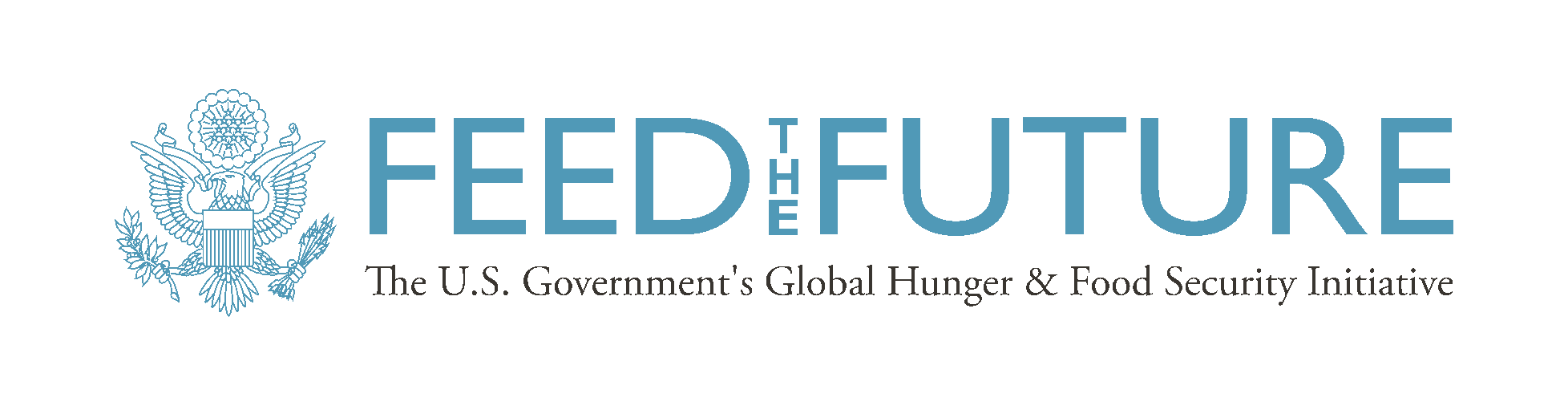 EatSafe: Evidence and Action Towards Safe, Nutritious Food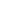 Radio Program Design WorkshopMay 25th -28th 2022Johnwood Hotel, Abuja, NigeriaThe Feed the Future EatSafe (Evidence and Action Towards Safe, Nutritious Food) program aims to generate evidence and knowledge of the potential of consumer demand for safe food in low- and middle-income countries (LMICs) to improve food safety within traditional markets. The five-year program is funded by USAID and is led by Global Alliance for Improved Nutrition (GAIN) as a consortium with Pierce Mill Entertainment & Education (Pierce Mill, PM), the International Livestock Research Institute (ILRI), and Busara Center for Behavioral Economics (Busara).  The objectives of this workshop are toDesign a radio program to address food safety in traditional markets in Birnin Kebbi and SokotoIdentify issues and topics for the radio programDraft 26 episodes of a radio program topics and content based on individual measurable objectivesProduce a Radio Design Document as a blueprint for the radio program productionARDA Development Communications (ARDA) is the radio show producer in Nigeria. Workshop ParticipantsAbduljalil Aliyu, Community Rep Birnin KebbiHadiza Babayaro, ARDANasir Abbas Babi, Community Rep/producer, SokotoJoseph Dalley, BusaraPriscilla Fiberesima, ARDAKarolina Jasinska de Benavides, PMFadila Jumare, BusaraWalker Lambert, PMFlorence Mutua, ILRIAugustine Okoruwa, GAINHimadri Pal, ILRIData Phido, ARDADelia Grace Randolf, ILRIIbukun Sanni, ARDAAisha Ahmed Yabagi, Community Rep, Birnin KebbiNafisa Abubakar Zaki Community Rep, Birnin Kebbi  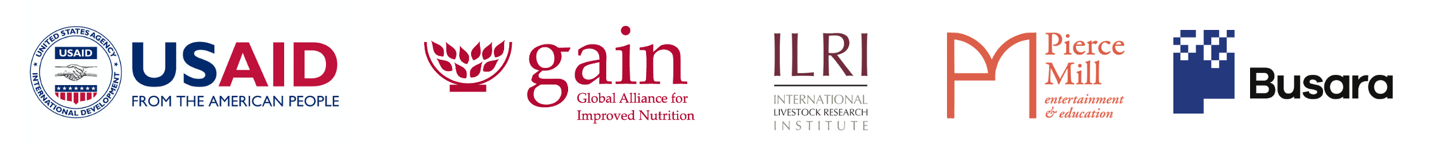 DAY ONE – WEDNESDAY, MAY 25, 2022
DAY TWO – THURSDAY, MAY 26, 2022
DAY THREE – FRIDAY, MAY 27, 2022DAY FOUR – SATURDAY, MAY 28, 2022APPENDIX 2Minutes of the EatSafe (Evidence and Action Towards Safe, Nutritious Food) Project Radio Program Design Workshop.Date: May 25th – 28th 2022Location: Johnwood Hotel, Abuja, Nigeria.DAY 1- WEDNESDAY, MAY 25TH, 20229:19am: Opening of workshopThe EatSafe project radio program design workshop commenced by 9:19am with the introduction of all participants. The workshop expectations, fears and ground rules were established. A representative of Pierce Mill Media, Walker Lambert, gave an overview of the workshop agenda, goals and objectives. He explained that the focus of the radio program was to change behaviour towards food safety practices in Birnin Kebbi and Sokoto States of Nigeria. He added that the purpose of the workshop was to define the messages of the radio program.   9:46am: About the EatSafe project: Overview of the project and of the 5 EatSafe interventions by Augustine Okoruwa, GAIN.Augustine Okoruwa, the Head of EatSafe Country Programme gave a presentation on the overview of the EatSafe project, with Global Alliance for Improved Nutrition (GAIN) as the lead partner of the project in partnership with other implementing partners- International Livestock Research Institute (ILRL), Pierce Mill Media and Busara Center for Behavioural Economics. According to him, the project intervention started its second phase of implementation in Kebbi and Sokoto States. He revealed that phase 1 of the project was focused on building a foundation for success through consolidation of evidence to fill context-specific knowledge gaps and to test innovative consumer and vendor facing tools to create demand and reduce risk. Phase 2 of the project was focused on gathering new knowledge and evidence to inform future programming by implementing a series of experimental interventions to generate new evidence on how to engage with and empower consumers to demand safe and nutritious foods. He stated that the project has had over 22 stakeholder engagements that cut across market management, professional associations, faith and traditional leaders and value chain actors who are members of the food safety alliance on the project. He explained that the food safety alliance was an association of stakeholders that will be able to promote food safety beyond the project’s life cycle. He also shared that the certificate of trustees for the ‘Association for the Promotion of Food Safety’ was under review for delivery by the next week. 10:07am: Programmatic directions/ Radio show Theory of Change- Karolina Jasinska de Benavides, Pierce Mill MediaKarolina Jasinka de Benevides outlined the programme impact pathway of the radio program including the outcomes, outputs, project activities and impact. 10:15am: Highlights of results of Food Safety Risk Assessment in Kebbi State- Delia Grace Randolf, International Livestock Research Institute (ILRL)Delia Grace gave a highlight of the results from the food safety risk assessment conducted in Birnin Kebbi State. She noted that culture and biases often leads to risks, as culture plays a huge role on people’s reasoning. However, risk assessment helps to get around the truth. She stated that research developed a probability distribution using a multi-colour simulation and identified salmonella as the germ that should be focused on to ensure food safety rather than chemicals which most people thought was responsible for unsafe foods.Objective; Why Salmonella? presentation by Florence Mutua, ILRLFlorence Mutua stated that the objective of researching salmonella as the germ that people should be focused on was to determine the risk of becoming sick with salmonellosis after consuming food purchased in the traditional markets. She revealed that the institute collects data through literature review, preliminary/ reconnaissance visit, consumption (n=385 consumers), microbiological food sampling and laboratory analysis (salmonella, tbc, AMR, others). She stated that the findings showed poor hygiene in the traditional markets that were studied, as salmonella was detected in food samples and RTE foods had the greatest risk of illness. She stated that the salmonella detected was ranked in the top five of the eight commodities studied including tomato and fresh beef. However, fresh fish had the lowest mean probability of illness. She added that the risk assessment comprised the farm to fork. She disclosed that while the markets were targeted for the intervention, the consumers were also targeted for intervention to ensure that their foods were safe. Delia Grace added that when it comes to messaging, the radio programming should consider what might be more compelling for the audience to understand. 10:50am – 11:05am: Tea break11:10am: Presentation of research and findings about radio show audience- Karolina Jasinka de BenavidesKarolina Jasinka de Benavides noted that the research findings revealed that the primary audience were market consumers aged 18-40 years old while the secondary audience were vendors selling food items at the traditional markets. Karolina Jasinka de Benavides disclosed that there were observers in the field when the research was conducted. 11:26am: Ethnographic Survey- Walter LambertIn his presentation, Walker Lambert highlighted that food safety was found as something that was not on people’s mind especially when it was never mentioned. He stated that the radio program is aimed at directing people’s mind towards food safety, as most people mitigate food safety using in-home behaviours. He noted that the radio program will not try to influence the price of foods because price was a strong motivator to driving consumers choice of foods. He added that loyalty to vendors can be played in the radio program messaging including the issue of chemical contaminants, which most people thought was a much bigger problem than the issue of salmonella in foods. He stated that the project was also concerned about how the interventions can approach both genders.  Channel Analysis and Story Sourcing- Walter LambertWalker Lambert reiterated that Sokoto State was added to the project after the research was completed. He mentioned that the project hopes to take what is achieved through the radio program to other media channels such as WhatsApp groups. He noted that religion was very important and for the participants to consider how to integrate the radio programs in a religiously appropriate way. 11:45am: Presentation of research and findings about radio show audience continued: Behavioural Research and Prototype Testing - Joseph Dalley, BusaraDuring his presentation, Joseph Dalley identified behaviours that influence people’s decision-making processes. He stated that some people see personal hygiene as a religious belief or an attestation to religious beliefs, as consumers often understand personal hygiene as a set of activities to meet personal and religious objectives. He identified social risk as another behavioural finding, as people would not want to be associated with someone who was dirty/ unclean. He stated that most consumers prioritized the look and taste of food over hygiene when preparing meals, as positive personal and home hygiene practices transfer trust in food handling and preparation. He also explained that most people trusted that women would transfer their hygiene practices to food preparation, as some female vendors believed that they were expected to handle food more carefully than men. He explained further that consumers also used cues to select vendors, who sometimes exploited these attributes to attract more consumers. He explained that the research found that consumers still make suboptimal choices that result from limited time, attention, information and price that affect the food safety cues that consumers would typically focus on when purchasing food. He added that there were gendered differences in the locus of control and self-efficacy for food safety practices and that societal norms create an entry point. He further stated that there is a need for emphasis on food safety because it was also reported that cultural beliefs were included in the belief of good food. He highlighted some recommendations from the research including social norms that leverage personal and environmental hygiene practices such as handwashing and cleaning stalls for vendors etc. He highlighted that the power of food safety cues is in REPETITION and noted that it should be incorporated in the radio program. He cited the example of how societal norms affects the way people assess risks like using fork to eat Eba (cassava) when every other person was using their hands to eat the food, he stated that doing such overrides the risk involved in people using their hands to eat. He stated that the project can figure out a way to slow down the decision-making processes of people when making purchases in the market. He noted that the use of communication materials that vendors can use to slow down the decision-making process of the consumers especially men was key. Augustine Okoruwa commented that if vendors comply with basic guidelines for food safety, there would not be a need to slow down the decision-making processes of the consumers especially men. Joseph Dalley also noted the issue of management, men appreciating the work that women do and the significance of choosing healthier foods. Data Phido asked if it was cultural for men in Northern Nigeria to go to the markets and Fadila Jumare responded that due to the increased responsibility of women when married, most men saw it as a way of showing support. Abduljalil Aliyu noted that there were different dynamics to why most men go to the market such as not wanting their wives having chats/ conversations or rubbing shoulders with male vendors in the market (jealousy). He also noted that traditionally, women were not often given the room to go to the market even if the man was not around. He noted that it was in homes where there was exposure that the women are aware of where the men buy food stuffs in the marketplaces. Abduljalil Aliyu further suggested that having messages that communicate ‘we are what we eat’’. This was because so many people in Birnin Kebbi State ate out in the morning, at noon and most times also ate out for  dinner, presenting more risks on the hygiene of the food that they consume. To highlight the hygiene practices of where they buy their food, messaging on instances like ‘how safe is the food that I am eating?’ or ‘eating safe saves one a lot of money’ would show that the radio program and project was not just asking the audience to eat safe food, but it was also helping the audience to save money. He stated that by the time people account for how much they spend on drugs to cure the consequences of the unhygienic foods consumed, they will appreciate the radio program messages. On teaching women to influence/ communicate to their husbands for food safety, Nafisa Abubakar responded that women were not often given the power of decision-making, as the men often dictate/ made the final decisions. She noted that the percentage of exposed couples in the Northern region of Nigeria were not as much and more people in rural areas listen to the radio compared to the elites. Fadila Jumare stated that more focus for the radio program should be on people in the rural areas. Prototyping- Testing the radio intervention-Joseph Dalley, BusaraJoseph Dalley stated that the potential effects of the radio program messaging on the consumers was the purpose of the research. He highlighted four stories that were narrated during the research:Expert-host conversation: radio show between a host and a food safety expert, as people respect people with authority. Vendor conversation: two vendors have a discussion about how one vendor is doing better than the order. This shows social desirability.Mother-daughter conversation: a mother praises her daughter for the quality of food cooked.Negatively framed vendor discussion: two vendors discuss the consequences of bad hygiene practices in the market.Lessons learned: Experts or authority tones are considered as important to consumers. The consumers had a desire to learn new information. Using relatable characters or stories is considered to be convincing to the participants.Friendliness of the messenger is of importance to consumers. Despite the respect for authority figures, some consumers highlighted the importance of providing guidance and having conversations in a friendly manner to encourage listeners. Findings- Lab Study (A controlled trial) *not a scientific labThe research showed that 75% wanted a live radio show with call-ins due to immediacy with getting responses quickly. The information was disaggregated by gender and States. Data Phido asked if women call-in to live radio programs and Aisha Ahmed Yabagi stated that when women are done with their house chores, they would usually call-in to the live radio programs that they like. She also stated that contribution by the audience, either women or men, is dependant on the social topic and the radio host. Nassir Abbas Babi stated that in the afternoons, women often dominate the phone lines. Abduljalil Aliyu revealed that in Birnin Kebbi and Sokoto States, there were listeners clubs where the listeners meet, discuss and make plans and the listeners always have representation from different communities. Nafisa Abubakar added that the listeners forum also communicate feedback from their meetings with the radio stations. She stated that Gender Based-Violence (GBV) and social inclusion are a major focus of the listeners forum especially on how they can influence change on the issue of GBV and social inclusion.  1:15pm- 2:30pm: lunch2:35pm- Presentation of a snapshot of the community by the community representatives- Nassir Abbas Babi and Nafisa Abubakar.Nassir Abbas Babi made a video presentation that highlighted the food safety processes especially meat and fish by vendors and consumers in Sokoto State. The presentation highlighted that most consumers admit to buying their food items from the Kosawar Daji market in Sokoto State. Nafisa Abubakar Zaki made a presentation titled ‘In my community…’ that showed the sights and opinions of community members, food preservation methods and food safety practices of community members in Gwadangaji community of Birnin Kebbi State. The presentation revealed that the most common food storage facility in Gwadangaji community is the hut/rumbu/ruhewa. In Gwadangaji, most of their food stuffs were stored in the house where they sleep. The food storage and preservation methods are mostly the use of airtight containers for storing food items. It was disclosed that fishes that were dried did not last as long as fishes that were smoked, as the smoked fishes had longer life span. Rice is a major Income Generating Activity (IGA) in Birnin Kebbi State and onions are often dried in sands (they build sandcastles to dry onions).  She suggested that the radio program messaging should be designed in a way that will have consumers demanding what is right. She also suggested having translations from Hausa to English language. Sha said it would be good to demand of the government to make changes in food safety in traditional markets. Augustine Okoruwa mentioned that the Food Safety and Quality policy is under review and is awaiting the Third reading at the National Assembly in response to Abduljalil Aliyu’s suggestion that the government should intervene in food safety in the traditional markets. Walter Lambert emphasized that the radio program will also be focused on influencing increased demand by the consumers for food safety. 4:07pm: Tea Break4:30pm: Audience segmentation- Group workThe participants were divided into groups to develop specific profiles for audiences in Birnin Kebbi and Sokoto States, which included female and male vendors and consumers. The specific profiles comprised names, age, education, occupation, aspirations, meeting places, foods, special foods, marital status, economic status, respected figures/ influencers, average number of children, entertainment and media.5:30pm: Day 1 ended upon completion of the group work. DAY 2- THURSDAY, MAY 26TH 20229:07am: Reflections of the previous day led by Ibukun Sanni, ARDAThe second day of the workshop started with the participants giving reflections of the previous day. 9:30am: Plenary session on radio programming in Birnin Kebbi and Sokoto States.Aisha Ahmed Yabagi disclosed that the radio program format most people appreciate in Birnin Kebbi is the live call-in radio programs (including men, women and youths). She stated that most live radio programs were scheduled for 1 hour, and that the 30 minutes radio programs were often rushed. She also added that men preferred sports, while women preferred entertainment, health and radio programs that talk about the home front like programs that address marriage issues. Nassir Abbas Babi suggested that the EatSafe project adopt a pre- recorded program style followed by a live radio program so listeners can share their opinions and ask questions from expert guests. He also proposed that the radio program be broadcasted twice weekly on Saturdays and Sundays or Thursdays and Fridays, between 8am-10am or 7pm-11pm when most people are home and can pay attention/ listen to the radio program. Abduljalil Aliyu suggested that the radio program be infused with a radio drama and a live call-in segment. He emphasized that a 15-minutes radio drama will be too long and instead suggested a 5- 10 minutes radio drama segment. He also recommended that the radio program messaging be infused with some comedy to keep the audience engaged. He also proposed that the radio program be aired during the weekdays in the afternoons when it is hot and most people have decided to take timeout to relax before resuming work. He reiterated that the radio program should be broadcasted during the week with a repeat broadcast of the recorded radio program during the weekend. Aisha Ahmed Yabagi suggested that the radio broadcast time should be targeted from 5pm-7pm, the first radio program broadcasted on Sunday and the repeat radio program on Monday (a re-run of the fresh radio program with all the segments). 10:05pm: There was a plenary session to develop a radio program format.The participants during a plenary session developed a radio program format comprising the timeframe for each segment. The segments included a host chitchat segment, radio drama, PSAs/ Jingles, live segment/ live call-in expert guest discussion segment and sign off by the radio program host with a reinforcement of the radio program messages.10:36am: Topic generation and selection – converting prioritized issues into topics- Karolina Jasinka de Benavides and Ibukun Sanni.The participants made suggestions for 26 radio program topics relating to food safety. The participants also suggested using the radio program to raise awareness on interventions of the project through messages like ‘’visit our stand at the markets to learn more about food safety’’, as well as putting into consideration the weather condition in Birnin Kebbi and Sokoto States known to be very hot. 12:23pm- The Seven C’s of Communication- Alison Data PhidoAlison Data Phido made a presentation on the seven C’s of communication, which comprised:Command attention: The first words should be catchy. Be original, let it be appropriate to culture, create images in the minds of the audience.Culturally appropriate: Be sensitive to the culture. Try not to be critical of the culture even when in disagreement. Let the concepts, messages, examples, role models, problems and solutions be culturally competent. Clarify the message: Simplify the messages. Break complex ideas down to easy-to-understand bites. Clear and simple. Ensure the program content conveys the message clearly.Communicate a benefit: Messages should tell the intended audience(s) what they will get in return for taking action. Remember, the audience does not merely buy a product or idea but the expectations of the benefits as well. Stress how the audience will benefit from adopting the new behaviour. Complete the message: Do not serialize your message. Ensure you say it completely in the program. Cater to the heart and head; why should I care?: compelling people are swayed by both facts and emotions. Use both to maximize the material’s persuasiveness. The message should appeal to the audiences’ emotions and intellect; facts and data alone will not persuade the audience. Call to action: The materials must ask the intended audience to do something. They want to know what is expected of them and what they are supposed to do upon hearing or seeing the message.12:40pm: Introduction to message content development (SMART objectives, why this is an issue?, know, feel, do, simple doable actions)- Alison Data Phido Alison Data Phido made a second presentation on the different segments that make up the radio program content and the SMART objectives. The SMART objectives highlighted were Specific, Measurable, Achievable, Relevant, Time-Bound. She explained that a content development comprised why the radio program topic was an issue to be addressed, the measurable objectives that identifies what the audience are expected to KNOW, FEEL and DO after listening to the radio program, the purpose of the radio program and small doable actions that the audience can apply as a result of what they learned throughout the radio program. 1:10pm – 2:15pm: lunch2:20pm-4:40pm: Message content development (1 episode per group)- Ibukun Sanni and Priscilla FiberesimaAll participants were divided into 3 groups featuring representatives from Pierce Mill media, ARDA, ILRI, Busara, GAIN and the community representatives. This activity was aimed at each group developing one topic each that comprised different segments of the content development. The content development encompassed the following:TopicMeasurables objectives:KNOWFEELDOPurposeWhy is this an issue?ContentCatchy phraseLive segment:Live chat talking pointsProvocative questionLive chat questions.Simple doable actionProposed studio guest(s)4:40pm-5:40pm: Message content development presentation and feedback- Participants and Alison Data Phido.The participants, through the representatives, from each group made presentations of the topic content development as assigned to the groups. Alison Data Phido gave feedback on the presentations and corrections to be made.5:55pm: Wrap up for the dayDAY 3- FRIDAY, MAY 27TH 20229:00am: Morning exercise and reflection of the previous day- Chinwe Maduabum9:30am: Group work- message content development (5/6 episodes per group)The participants continued the content development for added episodes to each group.  11:00am: Tea break11:15am: Group work- message content development continued (5 episodes per group)The participants continued the group work to develop content for the assigned radio program topics. 1:30pm-2:30pm: Lunch2:30pm- 4:00pm: Tea break4:00pm: Group work- message content development continued (5 episodes per group)The participants continued the group work to develop content for the assigned radio program topics. 5:00pm: Wrap up for the day- Ibukun SanniThe day ended with Ibukun Sanni commending the efforts of the groups in developing the content for the assigned radio programs. DAY 4- SATURDAY, MAY 28TH 20229:10am: Morning exercise- reflections on the previous day- Priscilla Fiberesima9:20am- 12:30pm: Group work- message content development continued- ParticipantsThe participants continued the group work and completed the content development for 26 episodes for the project radio program. 12:30pm- 1:30pm: Glossary of terms and radio program title- Ibukun SanniThe participants had a plenary session to develop glossary of terms and slang Hausa terms as well as suggestions for the title of the radio program. 1:30pm-2:30pm: Lunch2:30pm-3:30pm: Story story- participants share personal stories, stories they have gathered from the communities, or other experiences with food safety and food safety programming (the good and the bad)- Alison Data Phido.The participants shared different stories and personal experiences related to food safety that can be incorporated into the radio drama. 5:00pm: Group picture5:15pm: Wrap up for the day and conclusion of the workshop- Walker Lambert.Walker Lambert gave a closing remark and appreciated the participants for their efforts in developing content for the radio program and wished everyone safe trip back to their respective homes. Appendix 3- Pictures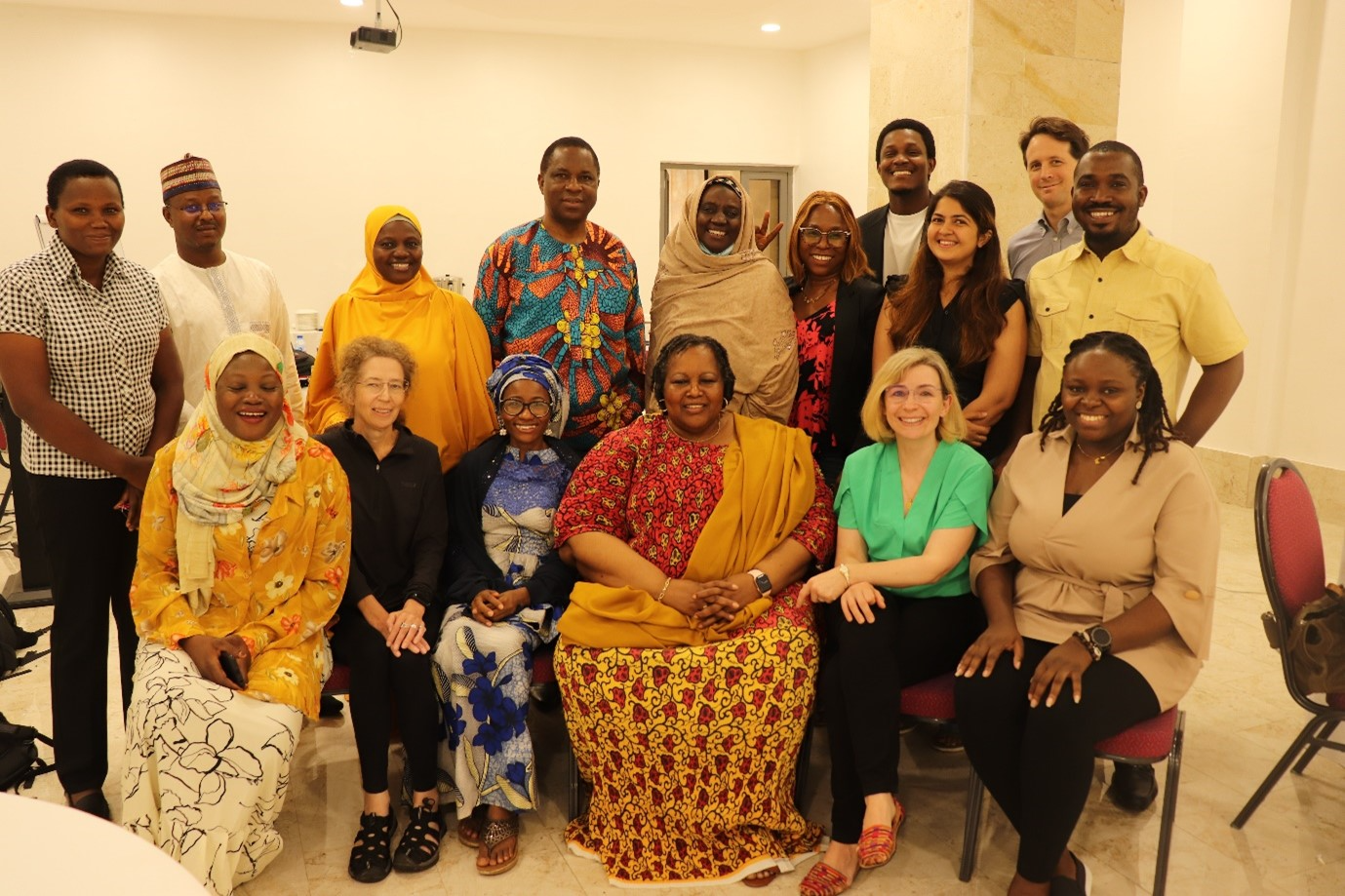 Group Picture of the EatSafe Radio Program Design Team after a successful 4-day activity.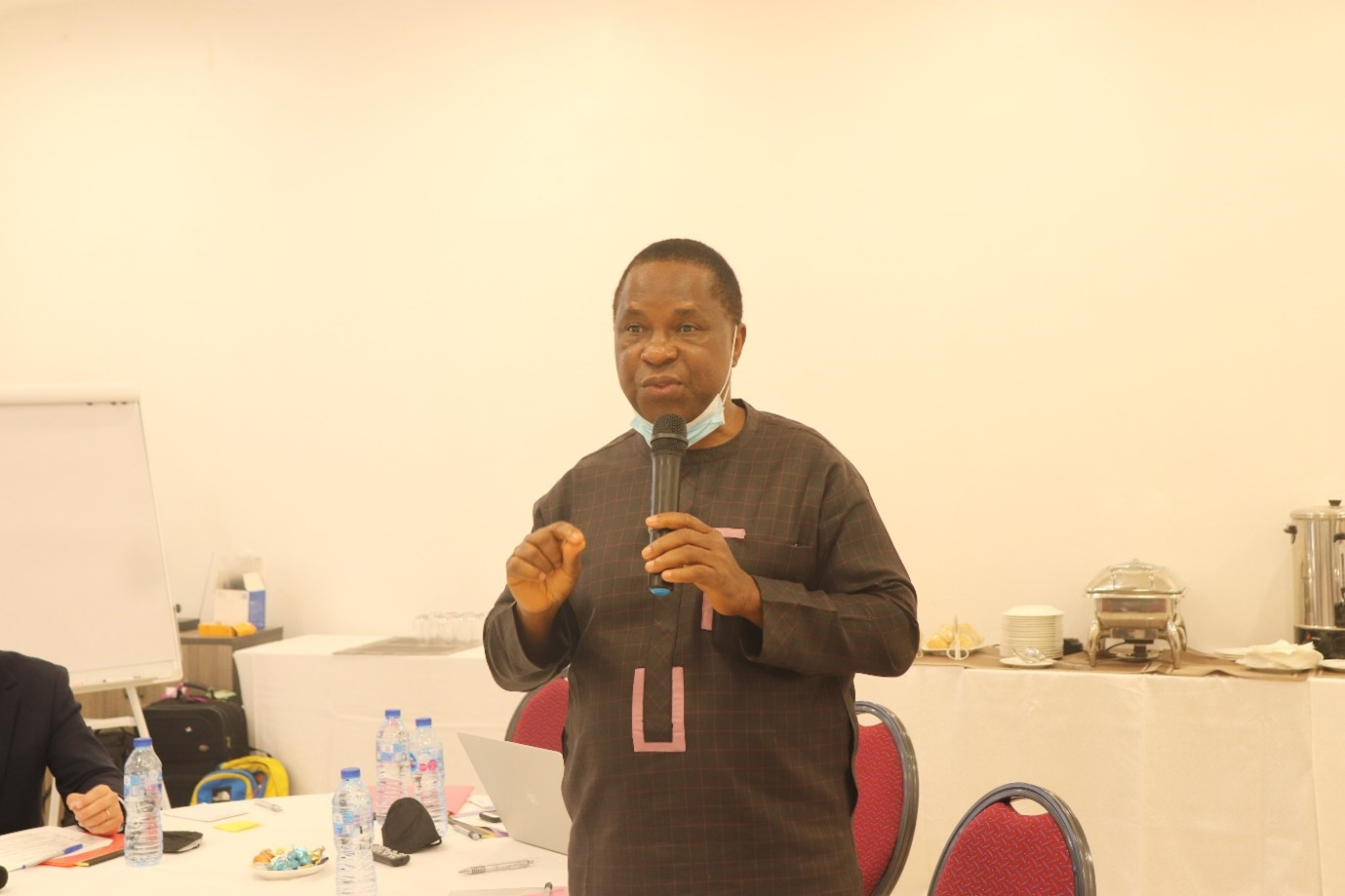 Head of EatSafe Country Programme, GAIN,  Augustine Okoruwa contributing to discussions at the Design Meeting in Abuja, Nigeria.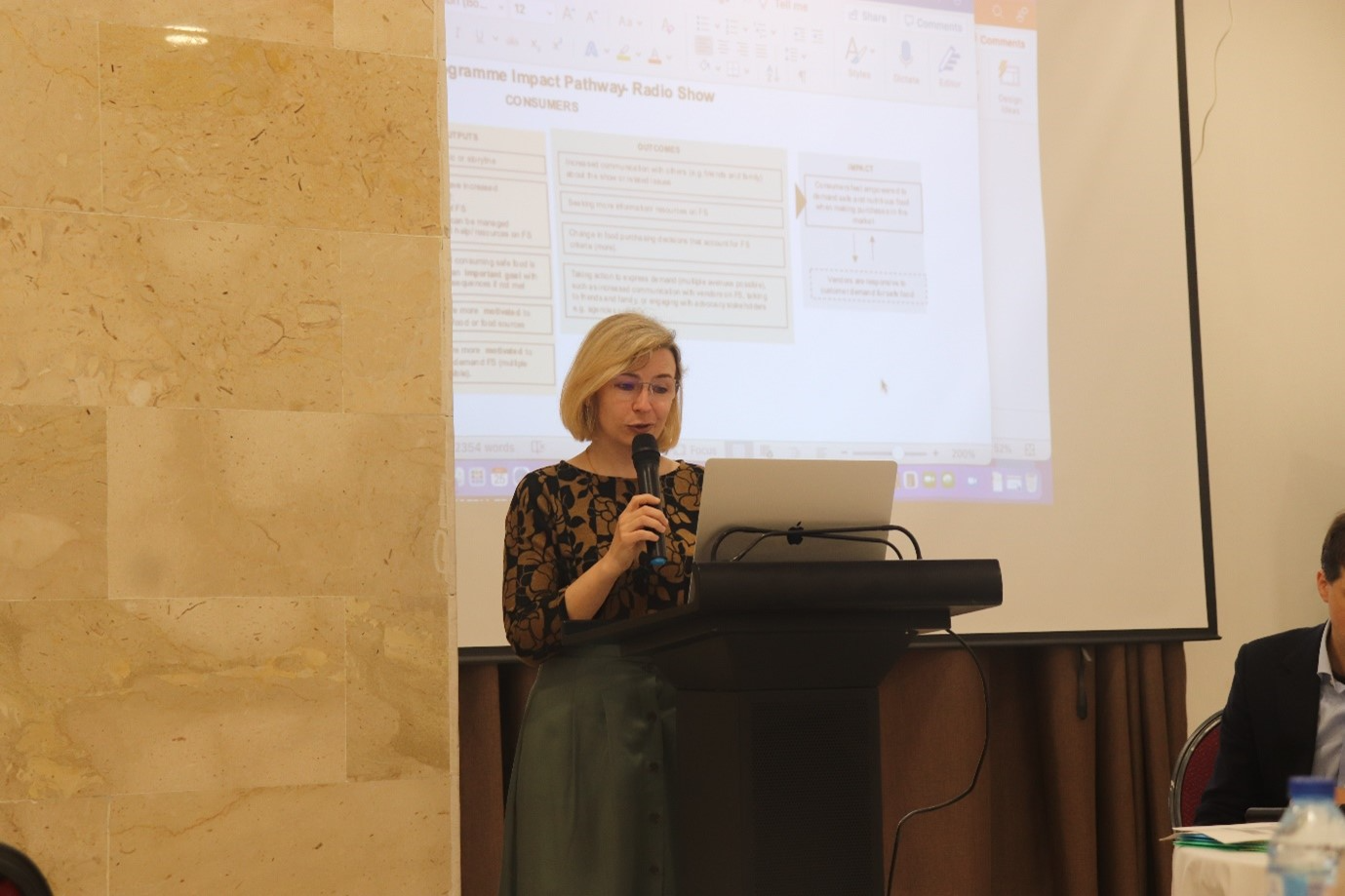 Karolina Jasinka de Benavides, Pierce Mill Media during her presentation on the research and findings about the radio show audience.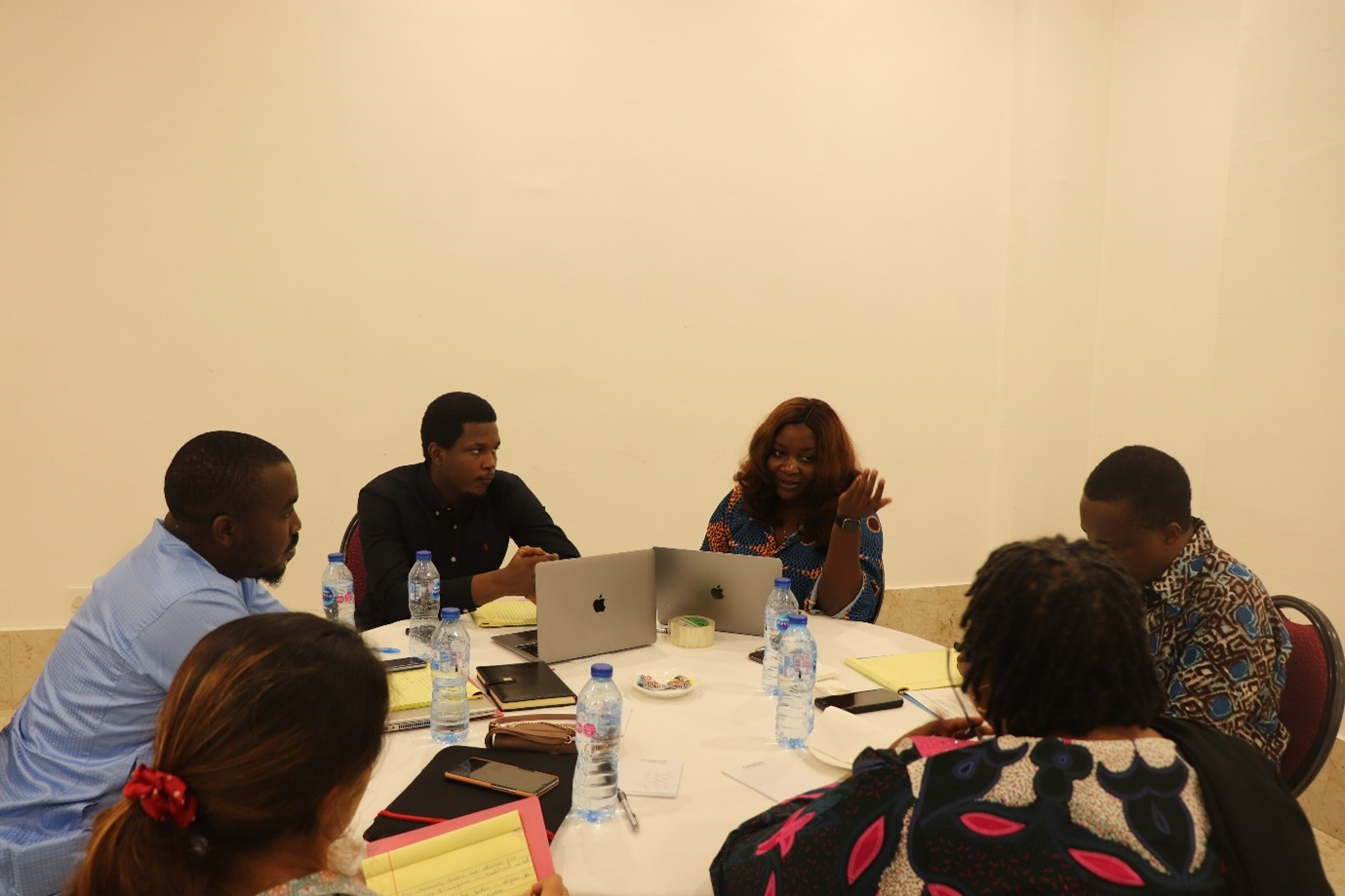 One of the groups during a breakout session during radio program episodic  content developmentS/NName Organization/AffiliationAbduljalil AliyuCommunity Rep ,Birnin KebbiHadiza BabayaroARDA Development Communication Inc.Nasir Abbas BabiCommunity Rep/producer, SokotoJoseph DalleyBusara Center for Behavioural EconomicsPriscilla FiberesimaARDA Development Communication Inc.Karolina Jasinska de BenavidesPierce Mill Entertainment and EducationFadila JumareBusara Center for Behavioural EconomicsWalker LambertPierce Mill Entertainment and EducationChinwe MaduabumARDA Development Communication Inc.Florence MutuaInternational Livestock Research InstituteAugustine OkoruwaGlobal Alliance for Improved NutritionHimadri PalInternational Livestock Research InstituteAlison Data PhidoARDA Development Communication IncDelia Grace RandolfInternational Livestock Research InstituteIbukun SanniARDA Development Communication Inc.Aisha Ahmed YabagiCommunity Rep, Birnin KebbiNafisa Abubakar Zaki Community Rep, Birnin Kebbi  MaleFemaleNamesVENDORS: Mai doya, Mai albasa, Mai nama, Mai kifi, Mai Maiawo, Mai kayanmiya, Mai KayangwariCONSUMERS:  (Adult) Mamman, Altile, Bala, Balarabe, Danlami, Mode, Danjuma, Danasabe, Danladi, Labaran, Alhaji, Na’allah, Sahabi, Farouk, Zaki, Malami, Shehu, Ubangari (head of the towns), Buda, Mainasara, Tanko, Gado.(Younger): 	Auwal, Bello, Jamilu, Shamsu, Hassan, Abdulmalik)(Generic names) Mu’azu, Danladi, Dauda, VENDORS: Masunchi Kifi, Barunje Nama, Maishayi, Maikayan, Miya, Mai Awo, Maikayan Gwan, Mai fura, Mai Kifi, Mai Daudawa, Mai kuli, Mai Gumba, Kaza.CONSUMERS: Ige, Lami, Ajimma/Jimma, Ashshibi/Asabe, Ladi, Tanin, Talatu, Laraba, Yar GiadoAgeVENDORS: 18-60CONSUMERS: 11-50VENDORS: 11-15CONSUMERS: 11-45OccupationVENDORS: Rice, Beef, Fish, Vegetables, Grains, CONSUMERS: Food sellers, Students, Civil Servants, Farmers, Tailors, Almajiris, Teachers, Henna designers, Hairdressers, Nail cutters, Vendors of non-food items.VENDORS: Food sellers, CONSUMERS: Food sellers, Students, Civil servants, Almajiri, Teachers, Henna designers, Hair stylists, EducationVENDORS: Non-literate to tertiary. Mostly literate (urban)CONSUMERS: Non-literate- Semi-literate (rural), Non, Semi and literate(Urban)VENDORS: Non-literate, out of school, Basic educationCONSUMERS: Non-literate- Semi-literate (rural), Educated AspirationsVENDORS: They want to grow their business, aspire to be politicians, just to earn a living.CONSUMERS: To be able to take care of basic needs, provide for their families, own a business, live a good life, engage in politics, to prove they are responsible.VENDORS: They want to afford basic needs, save money for marriage, look acceptable and responsibleCONSUMERS: To be able to take care of basic needs, and look good. General aspirations to have more and do more.Economic StatusVENDORS: Middle income levelCONSUMERS: Middle to low-income earners.VENDORS: Low income levelCONSUMERS: Middle to low-income earners.Marital StatusVENDORS: Mostly married. widowed, married. (married youths 17-18 in the village)CONSUMERS: (Age 15 to 40) Singles, widowed, married. (married youths 17-18 in the village)VENDORS: Sinlge. (11-15), Married, widowed, divorced.  (15-45)CONSUMERS: (Age 15 to 40) Singles, widowed, married. (married youths 17-18 in the village)Avg # of chidrenVENDORS: (age 15 to 40) SinglesCONSUMERS: Age18-25 have 5 kids, age 25-45 have 30 kidsVENDORS: 3 (age 15 to 40), 8(15-45)CONSUMERS: Age18-25 have 5 kids, age 25-45 have 30 kidsRespected figures / influencersVENDORS: Politicians, Religious leaders, Traditional rulers, Community leadersCONSUMERS: Community leaders, Religious leaders, Popular OAPs, Doctors, Lawyers, VENDORS: Mother inlaw, women leaders, community association leaders, celebritiesCONSUMERS: Mothers inlaws, Popular OAPs, politicians, women leaders, religious leaders, community leaderEntertainmentVENDORS: Kannywood, Football (viewing centres and actively playing for younger men, home viewing for older men), Majelisa for younger menCONSUMERS: Kannywood, Football (viewing centres and actively playing for younger men, home viewing for older men), Majelisa for younger men, VENDORS: Radio programs, WhatsappCONSUMERS: Zeeworld, Kannywood, Radio programs MediaVENDORS: Radio, Television for mostly urban dwellers, Social media for mostly younger men  CONSUMERS: Radio, Television for mostly urban dwellers, Social media for mostly younger men  VENDORS: Radio, Social media , Whatsapp for business,CONSUMERS: Radio, TV, Social media, E-books in HausaFoodVENDORS: Tuwon shinkafa, Tuwo Masara, Tuwo Dawa, Dambu, Doya (Yam and Rice, Yam and Stew), Patte doya (Yam porridge)CONSUMERS: Tuwon shinkafa, Tuwo Masara, Tuwo Dawa, Dambu, Doya (Yam and Rice, Yam and Stew), Patte doya (Yam porridge) VENDORS: Tuwon shinkafa, Tuwo Masara, Tuwo Dawa, Danku, Doya (Yam and Rice, Yam and Stew), Patte doya (Yam porridge)CONSUMERS: Tuwon shinkafa, Tuwo Masara, Tuwo Dawa, Dambu, Doya (Yam and Rice, Yam and Stew), Alele, Patte Goya, Patte OchaSpecial foodVENDORS: Irish Potato and Egg with Chicken, Masa/Waina with yaji or Miyan taushe, Talia (Spaghetti)CONSUMERS: Irish Potato and Egg with Chicken, Masa/Waina with yaji or Miyan taushe, Talia (Spaghetti)VENDORS: Irish Potato and Egg with Chicken, Masa/Waina with yaji or Miyan taushe, Talia (Spaghetti)CONSUMERS: Irish Potato and Egg with Chicken, Masa/Waina with yaji or Miyan taushe, Talia (Spaghetti)Meeting placesVENDORS: Suya spot, Mai shayi, in front of the mosque, Grilled fish spot, Fura spot, Plus centre (they sell small chops, Ice cream, Gidan abinchi, eateries)CONSUMERS: Suya spot, Mai shayi, in front of the mosque, grilled fish spot, Fura spot, plus centre (they sell small chops, Ice cream, Gidan abinchi, eateries)VENDORS: Suya spot, Mai shayi, in front of the mosque, Grilled fish spot, Fura spot, CONSUMERS: Plus centre (they sell small chops, Ice cream, Gidan abinchi, eateries) MaleFemaleNamesCONSUMERS: Muhammed, Aliyu, Musa, Yusuf, Ibrahim, Aliyu, Sadiq, Abdul, Abubakar, Aminu, IsiyakuVENDORS: Ado, Tasiu, Danlami, Danladi, Aminu, Abu, Nasiru, Yusha’u, Isiya, Kallamu, Malami(VENDORS AND CUSTOMERS): Aisha, Fatima, Binta, Hadiza, Khadija, Hajaru,      Maryam, Zara, Nafisa, Ummu, Zainab, AgeCONSUMERS: 15 – 50 yearsVENDORS: 12 – 60 years +, average age 20 – 50 years CONSUMERS: 15 – 50 yearsVENDORS: 12 – 60 years +, average age 20 – 50 yearsOccupationCONSUMERS: Civil Servant, Tricycle riders (Keke Napep), Mechanics, Drivers, Butchers, Artisans (Carpenters, Tailors, Hairdressers, Shoemakers, Blacksmiths)VENDORS: Food vendors, vegetables and fruits, livestock, provision sellers, textile sellers/clothing, Barbers, BlacksmithsCONSUMERS: Housewives, Petty traders, Farmers, Hairdressers, Food processors, Caterers, Tailoring, Makeup artists, Shoe makersVENDORS: Food vendors, vegetables and fruits, livestock, provision sellers, textile sellers/clothingEducationCONSUMER: Diploma, HND, NCE, SSCE, Post GraduateVENDORS: Primary School leaving certificate, SSCE, NCE, DiplomaCONSUMERS: Diploma, HND, NCE, SSCE, Post GraduateVENDORS: Primary School leaving certificate, SSCE, NCE, DiplomaAspirationsCONSUMERS: To build a house/home, to own a car/ motorbike, to go to Hajj, to be marriedVENDORS: To build a house/ to be a landlord, to go to Hajj, to own a car/ motorbike, to be marriedCONSUMERS: Go to Hajj, planning for daughters’ marriage by making savings to buy things like utensils, pots and plates, to be marriedVENDORS: To build a house/ to be a landlady, to be marriedEconomic StatusCONSUMERS: Mostly poor/ living off credit- lower to middle classVENDORS: Mostly poor/ living off credit- lower to middle classCONSUMERS: Mostly poor/ living off credit- lower to middle classVENDORS: Mostly poor/ living off credit- lower to middle classMarital StatusCONSUMERS: Married and may have two wives, (there’s a shame to get married in a rented space in Bunza LGA in Kebbi), single 	VENDORS: Married and may have two wives, singleCONSUMERS: Divorced, widows, single, marriedVENDORS: Divorced, widows, single, marriedAvg # of childrenCONSUMERS: 4VENDORS: 4CONSUMERS: 4 on averageVENDORS: 4 on average Respected figures / influencersCONSUMERS: Religious leaders, Traditional leaders, In-laws, Footballers (Ahmed Musa, Abdullahi Shehu)VENDORS: Religious leaders, Traditional leaders, in-laws, Footballers (Ahmed Musa, Abdullahi Shehu)CONSUMERS: Religious leaders, traditional leaders, in-laws, political leaders, VENDORS: Religious leaders, traditional leaders, in-laws, political leadersEntertainmentCONSUMERS: Football, Kannywood, Music VENDORS: Football, Kannywood, Music CONSUMERS: Kannywood, MusicVENDORS: Kannywood, MusicMediaCONSUMERS: Arewa 24, Sunnah TVVENDORS: Arewa 24, Sunah TVCONSUMERS: Arewa TV, Sunnah TVVENDORS: Arewa TV, Sunnah TVFoodCONSUMERS: Rice, Tuwo Shinkafa, Masa/, Kunu/Koko, Zogala, boiled Spinach, Porridge Yam, Fried Yam And Sauce, Sweet Potatoes, Roasted Corn, Mango, Orange, Watermelon, Pineapple, Coconut, Dates, Banana, Fried PlantainVENDORS: Rice, Tuwo Shinkafa, Masa/, Kunu/Koko, Zogala, Boiled Spinach, Porridge Yam, Fried Yam and Sauce, Sweet Potatoes, Roasted Corn, Mango, Orange, Watermelon, Pineapple, Coconut, Dates, Banana, Fried PlantainCONSUMERS: Rice, Tuwo Shinkafa, Masa/, Kunu/Koko, Zogala, Boiled Spinach, Porridge Yam, Fried Yam And Sauce, Sweet Potatoes, Roasted CornVENDORS: Rice, Tuwo Shinkafa, Masa/, Kunu/Koko, Zogala, Boiled Spinach, Porridge Yam, Fried Yam And Sauce, Sweet Potatoes, Roasted CornSpecial foodCONSUMERS: Awara, Soya Bean Cake/ Tofu, Indomie, Jollof Rice, Arabian Tea/ Chai, Ataye (they contribute money to buy everything needed to make this. it can be cold or hot but mostly hot), Zobo, Kunun aya (Tigernut drink), Fura, Suya, Kilishi, Grilled Fish/ Point And Kill, Chicken	VENDORS: Awara/ Soya Bean Cake/ Tofu, Arabian Tea, Jollof Rice, Zobo, Kunun aya (Tigernut drink), Fura, Suya (Ram, Beef, Kilishi, Grilled Fish/ Point and kill, Chicken CONSUMERS: Awara, Soya bean cake/ tofu, indomie, Jollof rice, Zobo, Kunun aya (tigernut drink), Fura, Suya, Kilishi, Grilled Fish/ Point And Kill, Roasted Chicken, Danwake, Dambun Shinkafa, Roasted CornVENDORS: Awara, Soya Bean Cake/ Tofu, Indomie, Jollof Rice, Arabian tea/ chai, Ataye (they contribute money to buy everything needed to make this. It can be cold or hot but mostly hot), Zobo, Kunun aya (tigernut drink), Fura, Suya, Kilishi, Grilled Fish/ Point and kill, Roasted Chicken, Dambun Shinkafa, Danwake, Roasted CornMeeting placesCONSUMERS: Majalisa (gossip centres), Football/ viewing centres, game centres with pools and PSAsVENDORS: Majalisa (gossip centres)CONSUMERS: Salon, Weddings and Naming ceremonies, Staff room (cuts across workplaces like Hospitals, Schools, Compounds/ family houses), Thrift clubs, RestaurantsVENDORS: Salon, Weddings and Naming ceremonies, Thrift clubs, RestaurantsENGLISHHAUSAAssociation for promotion of food safety and improved nutrition (APSIN)Kungiyar Kula da Lafiyar abinci da Inganta abinci Mai Gina JikiCatererMai Dafa Abinci/KukuChemicalsSinadaraiConsumersMasu Saye/ Masu CiEat safeCin tsaftataccen abinciEateryWurin Cin AbinciFood borne diseases Curutocin AbinciFood contamination Gurbacewar AbinciFood handling Kula da AbinciFood hygiene Tsaftar AbinciFood Kiosk Kejin Abinci/ Karamin Wurin Siyar da AbinciFood poisoning Gurbataccen AbinciFood preparation Shirya Abinci/ dahuwar abinciFood safety expert Masani Lafiyar AbinciFood safety habits Halayyar Tsaftace AbinciFood scientists PL (Masana Kimiyyar Abinci)Food Storage Ma’adanin AbinciFood vendorMai Sayar da Abinci/ Mai Tallar AbinciGerms Kwayoyin CutaHarmful practices PL (Dabi’u masu cutarwa)Healthy foodsLafiyayyen AbinciMarket associations Pl (Kungiyoyin Kasuwa)/ Kungiyoyin Yan kasuwaMicroorganisms Kananan Kwayoyin HalittuNational Agency for Food and Drug Administration and Control (NAFDAC). Hukumar Kula da Ingancin Abinci da Magunguna ta Kasa Raw materials Danyen AbinciSafe foods Tsaftataccen AbinciSafe temperature Lafiyayyen yanayin ajiye abinciShopping habits Dabi’ar SayayyaSocial norms  Halayyar ZamantakewaSpoilage LalacewaStandard Organization of Nigeria (SON) Hukumar Kula da Ingancin Kayayyaki ta NajeriyaTraditional market Dadaddun KasuwanniTraditional practices Ayukkan GargajiyyaWell beingWalwalaTimeActivityLead8:00 Breakfast and workshop materials pick – upPM9:00Opening of WorkshopWelcome, Introductions (PM)Agenda review and workshop goals and objectives (PM)Expectations, Fears, and Ground Rules (ARDA)ARDA/PM9:30About the EatSafe Project: Overview of the project and of the 5 EatSafe interventions Augustine, GAIN10:00Programmatic directions / Radio Show Theory of ChangePM10:15Presentation of research and findings about radio show audience:Cohort StudyEthnographicStory SourcingChannel AnalysisPM11:15Tea Break11:30Presentation of research and findings about radio show audience, cont.:Behavioural ResearchPrototype TestingJoseph, Busara12:30Presentation of a snapshot of the community by the Reps.Nasir, Nafisa1:30 Lunch2:30Justification for radio for this project and audienceDiscussion of proposed format, number of episodes, duration of each episode, episodes per week, best time of day and week to air the showARDA3:30 Tea Break4:00Highlights of results of Food Safety Risk Assessment in KebbiDelia, Florence, ILRI4:45Questions and DiscussionARDA5:15Wrap up for the dayARDA / PMTimeActivityLead8:00Breakfast9:00Reflections on the previous day Group photographARDA9:15The Seven C’s of CommunicationARDA10:00 Introduction to message content developmentSMART objectivesWhy is this an issue?Know, Feel, DoSimple Doable ActionsOverall Measurable Objectives, Purpose, and Overall Message and EmotionARDA11:00Tea break11:15Topic generation and selection – converting prioritized issues into topicsSequencing identified topicsARDA /PM1:00 Group work session 1 – message content development (1 episode per group)Groups1:30 Lunch2:30 Presentation of group work + feedbackARDA3:30 Group work session 2 – message content development continues (1 episode per group)Groups4:30 Tea Break4:45Group work session 3 – message content development continues (1 episode per group)Groups5:30Wrap up for the day ARDA / PMTimeActivityLead8:00Breakfast9:00Morning exercise – reflections on the previous day ARDA9:15Presentation of 2 additional episodes from each group + feedbackARDA11:00Tea break11:15Group work Session 4 – Message content development (3 episodes per group)Groups1:30 Lunch2:30 Group work Session 5 – Message content development (3 episodes per group)Groups4:00 Tea break4:15 Complete Group WorkDiscussion of problem areasARDA5:00Wrap up for the dayARDA / PMTimeActivityLead8:00Breakfast9:00Morning exercise – reflections on the previous dayARDA9:15 Glossary of terms: slang and other Hausa terms related to the topic.Character names that audience will respond toImportant events within the community and seasonality to be reflected in the showShow titleThoughts about the JingleARDA11:30Tea break12:00Story Story - Participants share personal stories, stories they have gathered from the communities, or other experiences with food safety and food safety programming (the good and the bad)ARDA1:30Lunch2:30Story-Story ContinuesARDA4:00 Planning + next stepsARDA / PM5:00Wrap up for the dayARDA / PM